МУНИЦИПАЛЬНОЕ ДОШКОЛЬНОЕ ОБРАЗОВАТЕЛЬНОЕ БЮДЖЕТНОЕ УЧРЕЖДЕНИЕ ДЕТСКИЙ САД № 24 МУНИЦИПАЛЬНОГО ОБРАЗОВАНИЯ КОРЕНОВСКИЙ РАЙОНОБРАЗОВАТЕЛЬНЫЙ, СОЦИАЛЬНО ЗНАЧИМЫЙ ПРОЕКТ«ГОВОРЯЩАЯ СРЕДА - СОЗДАЕМ ВМЕСТЕ»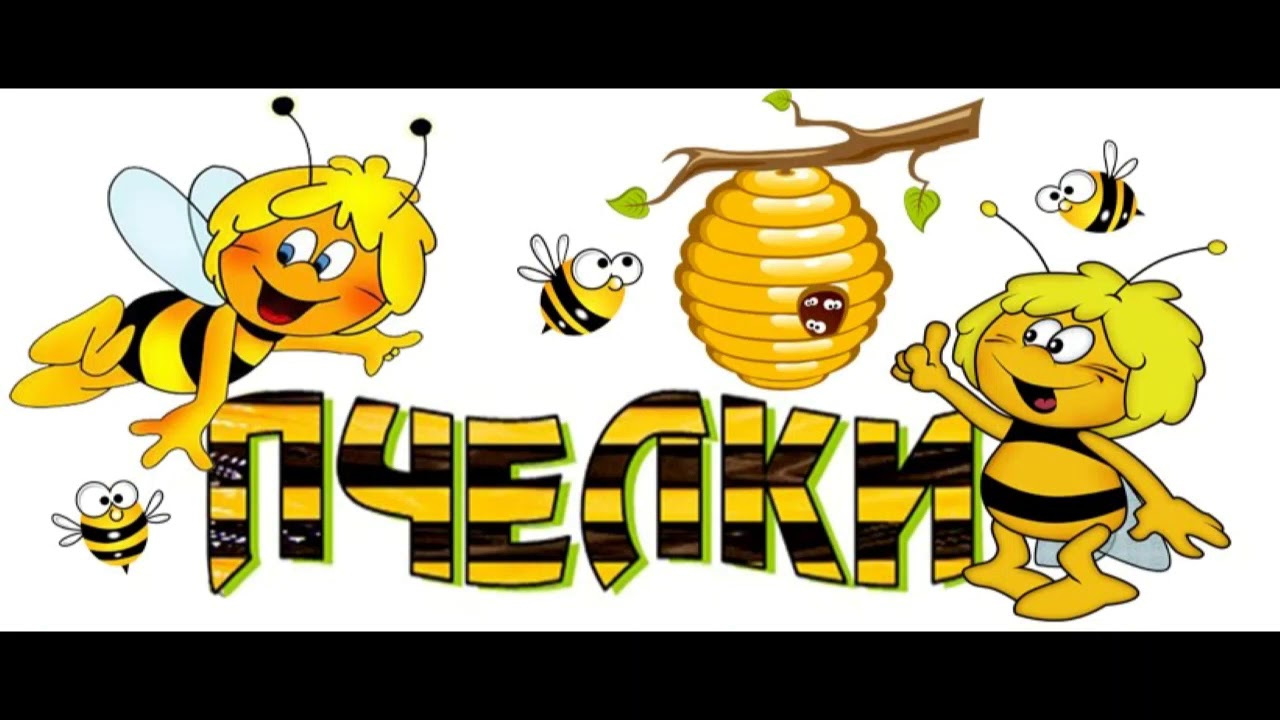 Автор проекта: воспитатель – Адонина Надежда Владимировна. Кореновск, 2023 г.                    ОПИСАНИЕ ПРОЕКТА                        Актуальность и проблема.В настоящее время в дошкольном образовании, большое внимание уделяется организации ПРС и все чаще мы слышим термин «Говорящая среда». Действительно, на практике мы можем наблюдать, как, такой среды не хватает детям.Наблюдая за нашими детьми, мы заметили, как они стремились изменить пространство в группе: меняли местами игрушки в  центрах, переносили атрибуты для игр, им не хватало места для творческого самовыражения. Очевиден был факт, что необходимо поменять предметную среду группы с учетом интересов детей. В первую очередь, важно было организовать деятельность так, чтобы дети стали важными участниками процесса.Так, возникла идея проекта по созданию «говорящей среды» совместно с детьми и родителями.Возраст детей группы: средний дошкольный возраст.Цель: создание говорящей среды в группе руками детей, педагогов и    родителей.Задачи:Включить детей и родителей в процесс изменения ПРС.Формировать у детей ощущения «Ты здесь важен» (относительно  группы детского сада).Оформить развивающие центры группы вместе с детьми и родителями.Ожидаемый результат:«Говорящая среда» группы, созданная вместе с детьми и родителями.Механизм реализации проектаПовышение методической компетентности педагога по теме «Говорящая среда».Разработка приемов «включения» детей и родителей в процесс преобразования ПРС.Изменение пространства группы: перестановка мебели, деление центров на шумные и тихие, зонирование пространства, создание  дополнительного места для выставок творчества детей.Оформление и наполнение центров.Апробация инструментов «Говорящей среды».Презентация итогов проекта на педагогическом совете детского сада и на родительском собрании.ПЛАН РАБОТЫ ПО ПРОЕКТУРешение задач по образовательным областям.ОЦЕНКА РЕЗУЛЬТАТОВ РЕАЛИЗАЦИИ ПРОЕКТА     Результаты проекта	Мы предполагаем, что  совместное преобразование среды позволит:учесть интересы каждого ребенка;заинтересовать родителей жизнью детского сада;создаст  условия для проявления детского творчества;сформировать ощущения у детей «Я здесь важен». А в дальнейшем созданная среда будет способствовать:развитию детской инициативы, гармоничному развитию личности каждого ребенка;полноценному проживанию «темы недели или проекта», через   ПРС;решению поставленных образовательных задачи, согласно ФГОС                 ДО;родители станут активными участниками образовательного процесса.Используемая литература:1. Илюхина Ю.В. Кому и о чем говорит «говорящая среда» в детском саду? // Кубанская школа. 2020. № 4. 2. «Современный детский сад. Каким он должен быть». Под ред. О.А. Шиян. М.: Мозаика-синтез, 2019.СОДЕРЖАНИЕ ПРОЕКТАПояснительная записка. Организация и создание развивающей предметно-пространственной среды в детском саду   - одно из главных составляющих   условий функционирования ДО. Она имеет большое значение для развития детей, т.к.  именно правильно организованная предметно-пространственная развивающая среда в группе позволяет ребёнку проявлять свои способности, стимулирует развитие творческих способностей, самостоятельности, инициативности, помогает утвердиться в чувстве уверенности в себе, а значит, способствует всестороннему гармоничному развитию личности.С недавних пор в образовательном пространстве детского сада появилось новое понятие, такое, как «говорящая среда». Актуальность этого понятия продиктована с одной стороны действующим нормативным полем – ФГОС Дошкольного Образования, с другой стороны посылами гуманной педагогики, которая транслирует ценности дошкольного детства,  уникальности каждого ребёнка, его безграничные возможности и доверие взрослых к его ресурсам.Мотивация. После прохождения он-лайн вебинара Ю. Илюхиной «Голос ребенка в среде» мы решили провести наблюдение за нашими детьми и, заметили, что дети некоторые игрушки переносят из одного уголка в другой, иногда передвигают мягкую и кукольную мебель. Когда мы спросили «Зачем они это делают», они просто ответили «Нам так удобно». Тема недели была «Мебель». Разделив лист пополам, мы решили узнать у детей «А надо ли передвигать мебель?» и пояснить почему? Несмотря на то, что дети среднего возраста, они активно включились в голосование. И большинство были согласны с тем, что перестановку можно и нужно делать (конечно, если в этом есть необходимость). А Леня предложил сделать у нас в группе, как он выразился «перезагрузку» (это его любимое слово). Так возник наш проект «Говорящая среда – создаем вместе».	В группу родителей написали сообщение: «Дорогие мамы и папы! Все, что мы делаем, призвано стать источником развития ваших детей. Наши слова, занятия, наше поведение и даже мебель и стены. Сейчас наша группа выглядит так, как она выглядела в то время, когда в садик ходили вы. Да, появились новые, современные игрушки и мебель стала разноцветной и нескучной. Но ее функциональность ровно такая же, какой была много лет назад. Как вы считаете, правильно ли это? Мы решили, что пришло время добавить больше простора для развития таких качеств у детей, как самостоятельность и инициативность. Кто бы хотел, чтобы в нашей группе ребенок умел занимать себя сам? Кто за то, чтобы ребенок сам смог организовать и убрать свое рабочее место? Кто не против того, чтобы ребенок хотел и умел выразить свое мнение и принять собственное решение в доступном для него объеме информации? Значит, мы с вами единомышленники и хотим одного и того же! В ближайшее время начнем перезагрузку (как выразились ваши дети) нашей группы. Будем рады советам и помощи!» Оформили социологический опрос родителей. И началась перезагрузка группового пространства, в которой принимали участие все: педагоги, дети и родители. Вместе с родителями развернули мебель, выделили активную, рабочую и спокойную зоны. В группе появилось место для группового сбора. Мы начали создавать «говорящую», развивающую предметно-пространственную среду. 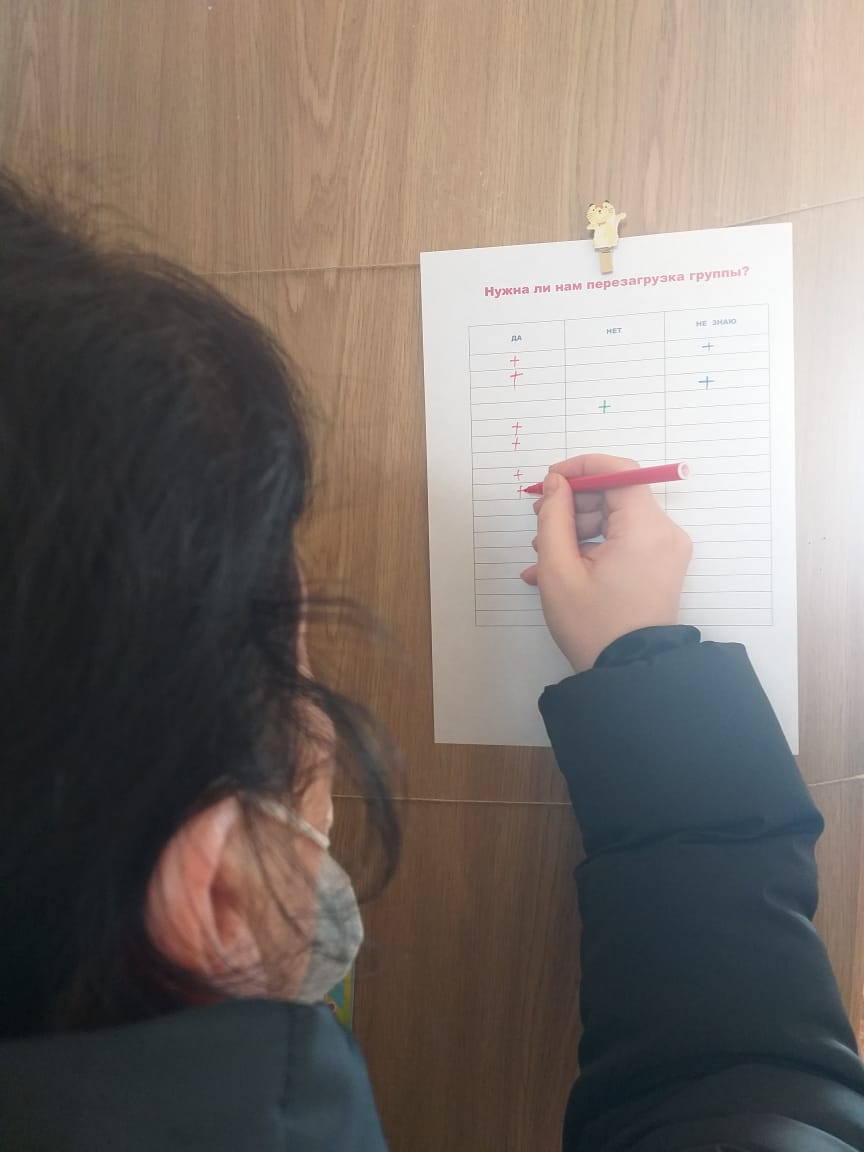 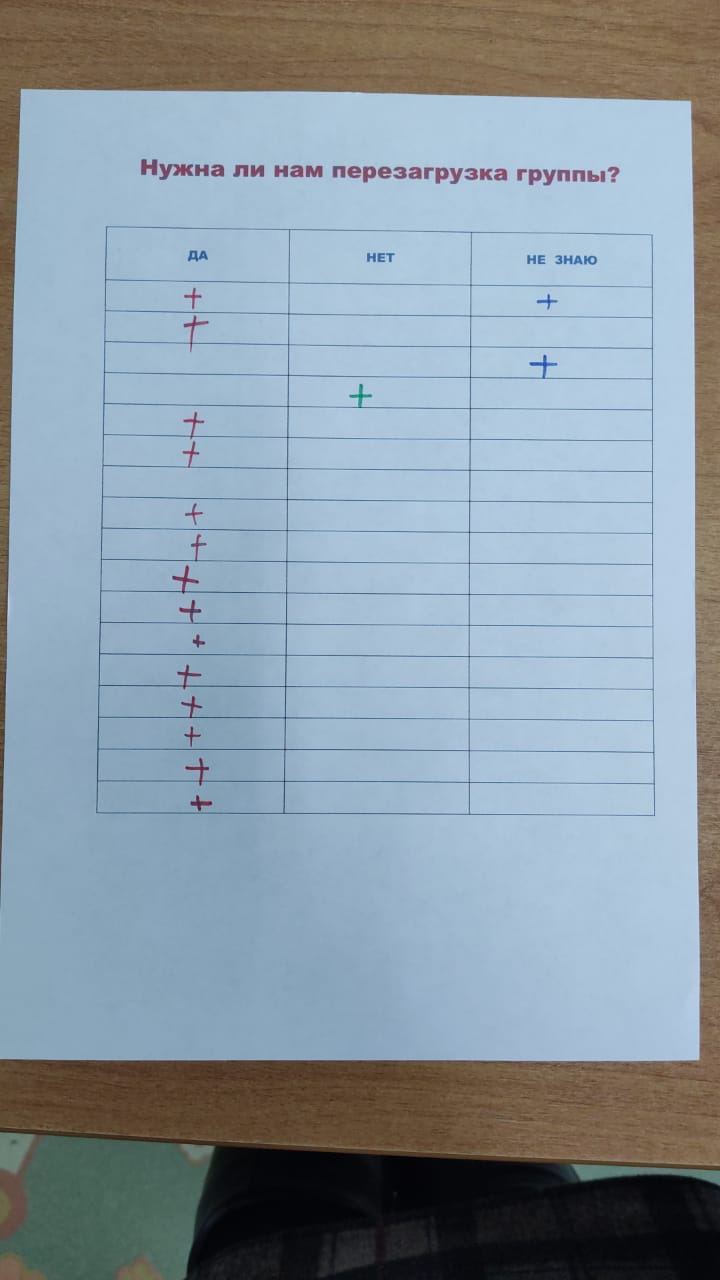 На входной двери приемной расположили стенд «Я пришел» (сейчас научить ребенка читать, считать и писать гораздо проще, чем научить его сопереживать, понимать и чувствовать рядом с собой другого человека, поэтому такие активности нам очень помогают при общении с детьми).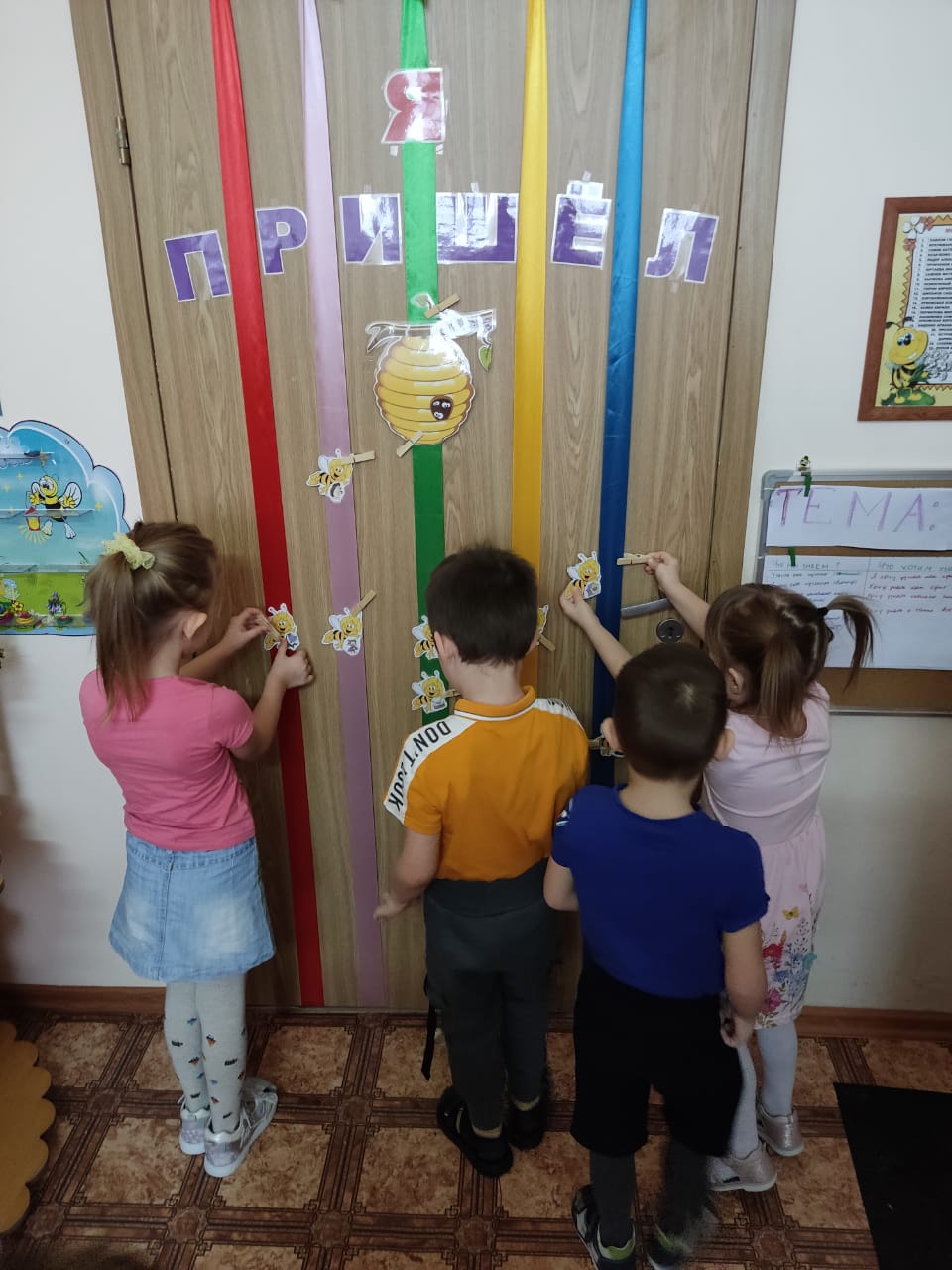 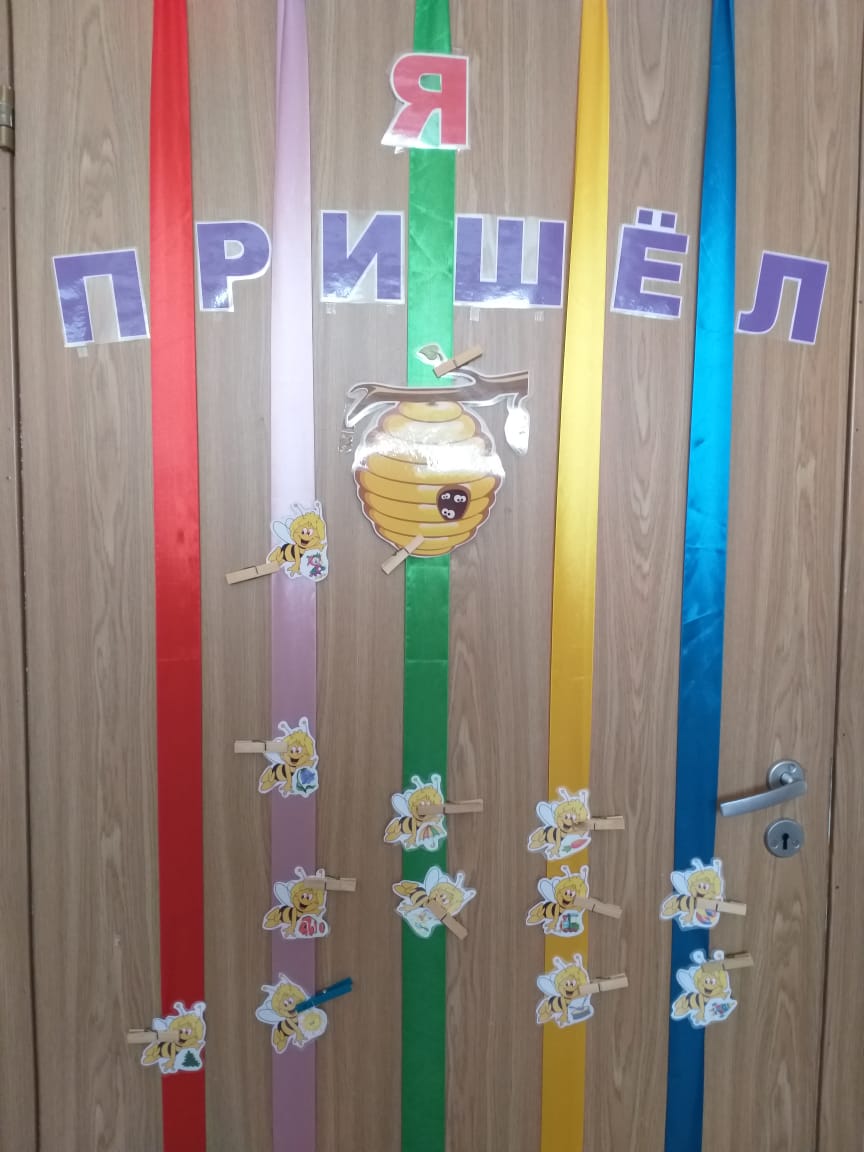 Поселилась у нас «Загадка дня». Родители, заходя утром в приемную, сразу видели, что нового сегодня ждет их детей. Появились вопросы: «Что это? Для чего? В итоге для родителей появилась краткая информация о «загадке дня», и они стали еще больше вникать в тему загадки, интересоваться, как их ребенок ответил. Некоторые родители используют этот метод познания и диагностики в домашних условиях. Родители помогают детям составлять загадки и приносят их в детский сад. Зачастую загадки перерастают в проект, и продукты детской деятельности оформляются в альбомы, газеты, фоторепортажи и др.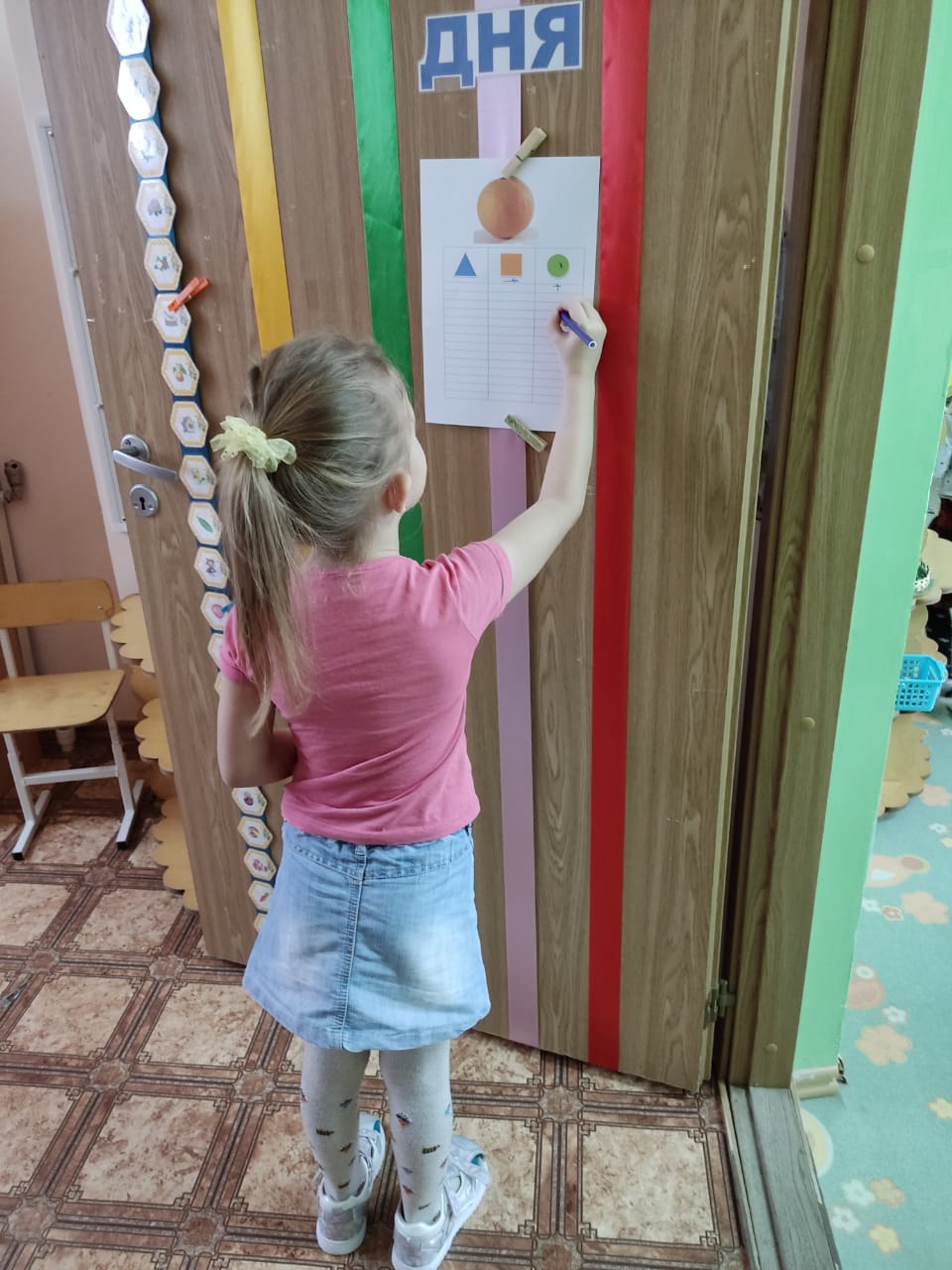 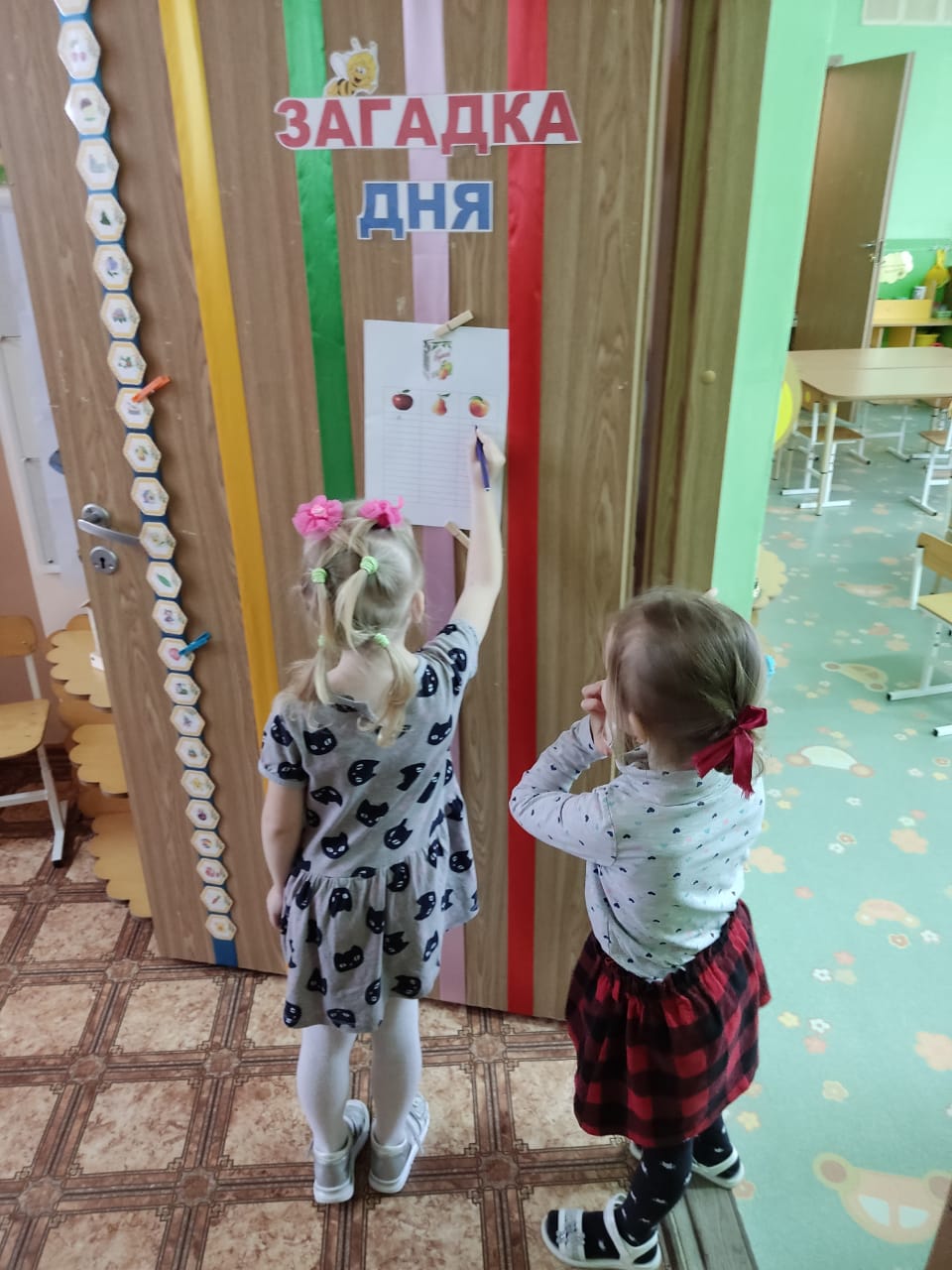 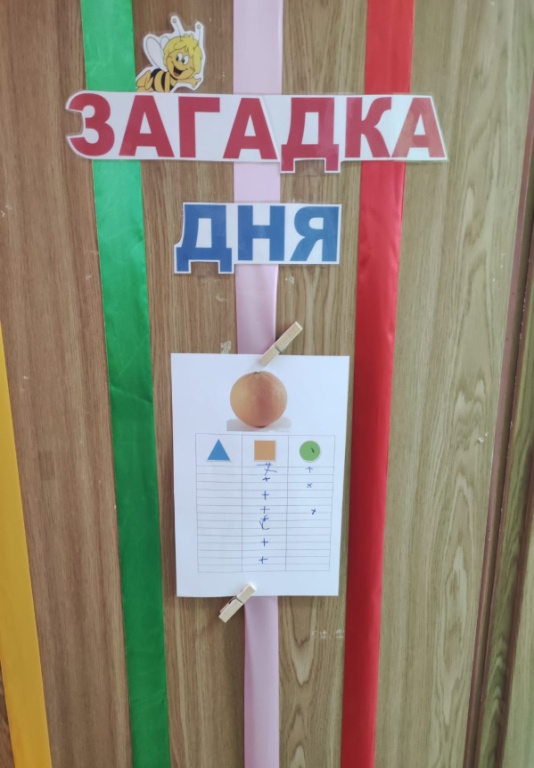 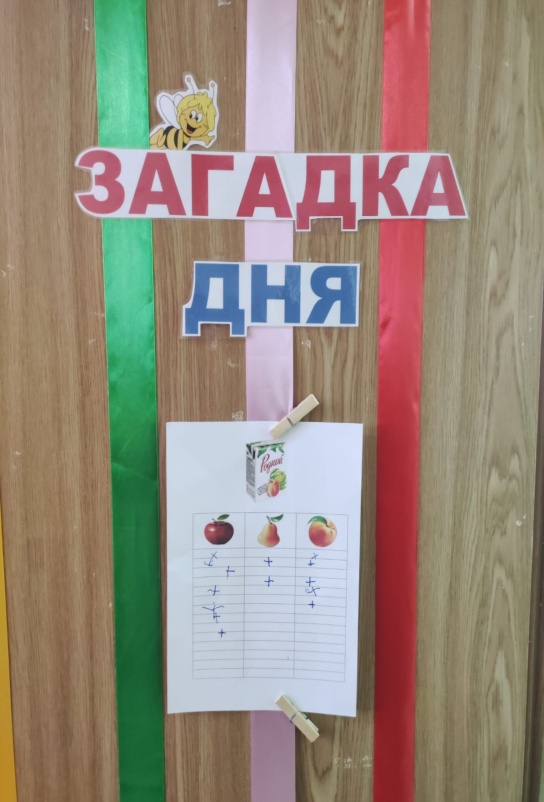 Родители принесли небольшой стенд. Мы оформили его в раздевалке, где размещаем тему недели и дети отвечают на три вопроса «Что мы знаем», «Что хотим узнать» и «Как мы это будем делать».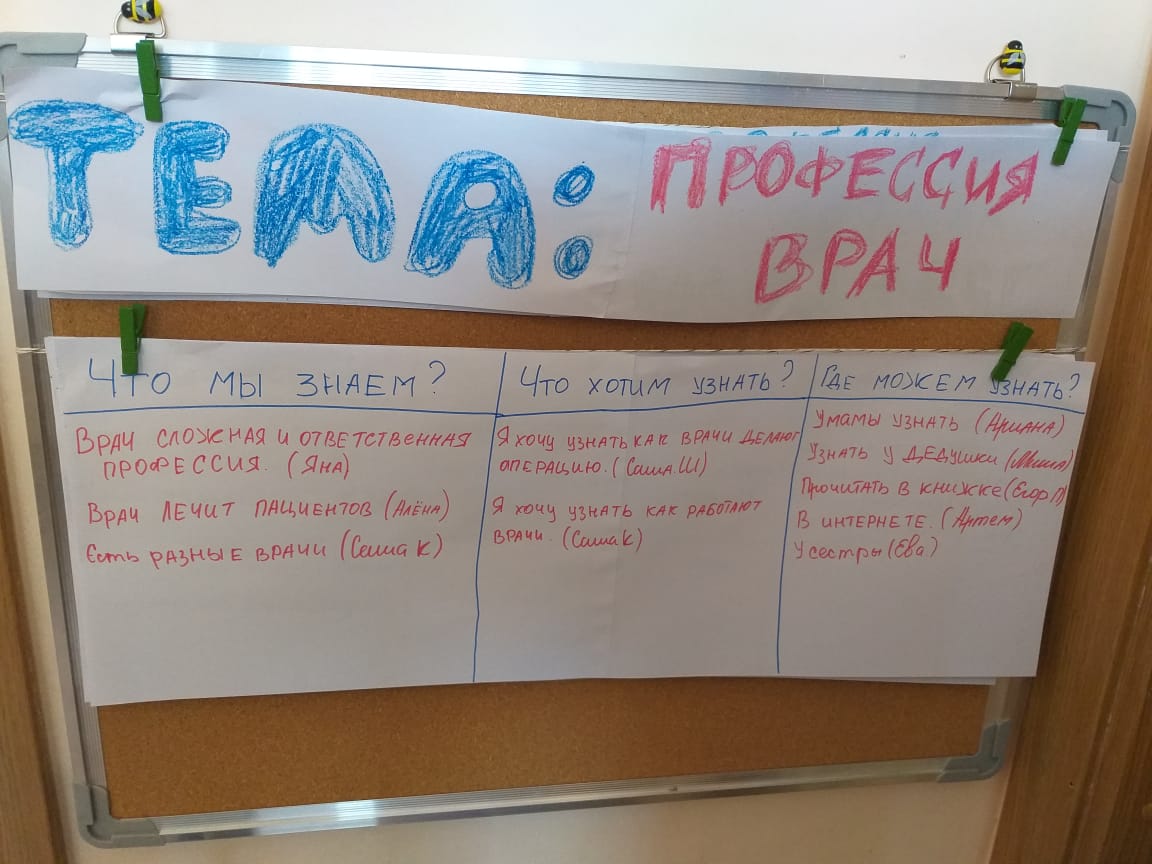 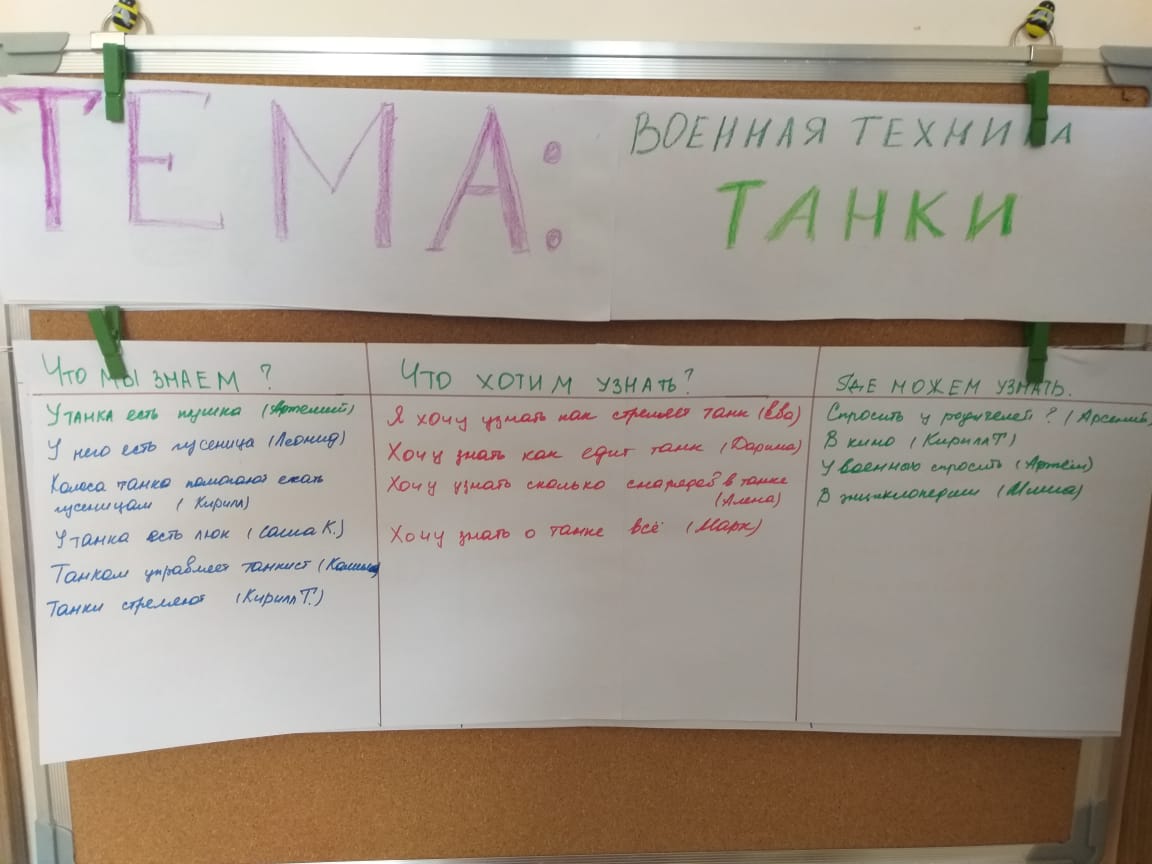 Появилось в группе «Дерево добрых дел», которое рассказывает о полезных делах и хороших поступках детей дома. Родители говорят спасибо, так как многие дети стали активно помогать дома. Полезно дерево и для развития речи ребенка, так как каждый желает рассказать, чем он помог дома, какой подарок сделал близким, в свою очередь идет, как мы говорим «обмен опытом». Периодически дерево обновляется, по мере своей наполняемости.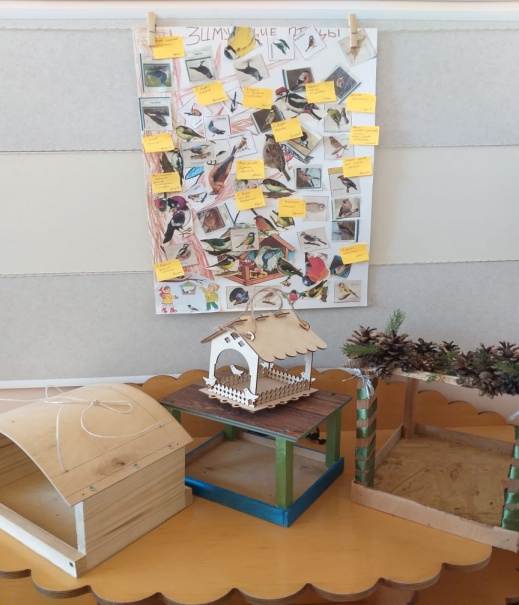 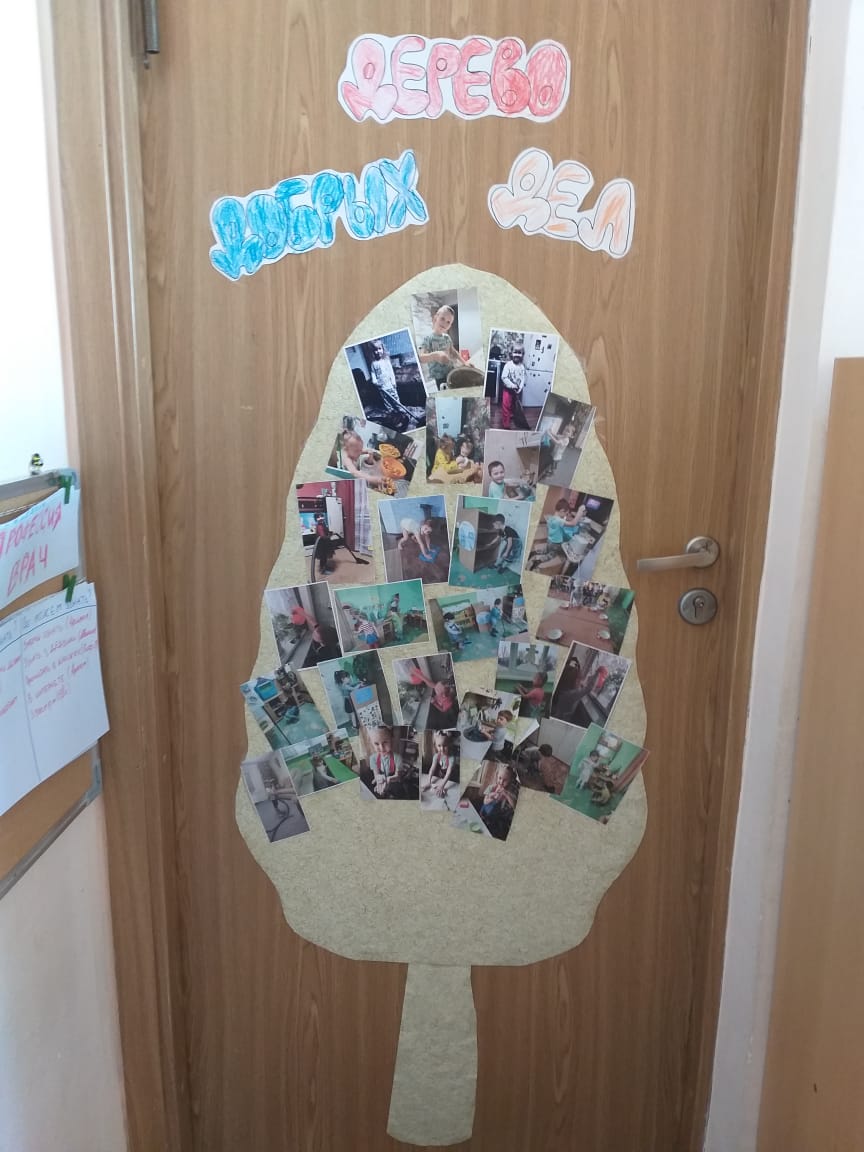 Применение в работе с детьми формы «Кто сегодня первый» позволило бесконфликтно решать различные спорные ситуации в группе. У детей не возникает конфликтов при выборе: кто будет первым, а кто последним. Эта форма представляет собой набор картинок, таких же, как на шкафчиках у детей и 2 прищепки, которые дети передвигают сами, меняя очередность и контролируя ее. У нас есть первый и завершающий, который смотрит за всеми идущими впереди.  По такому же принципу мы сделали график дежурства в группе, по столовой и в уголке природы, который дети воспринимают как должное.  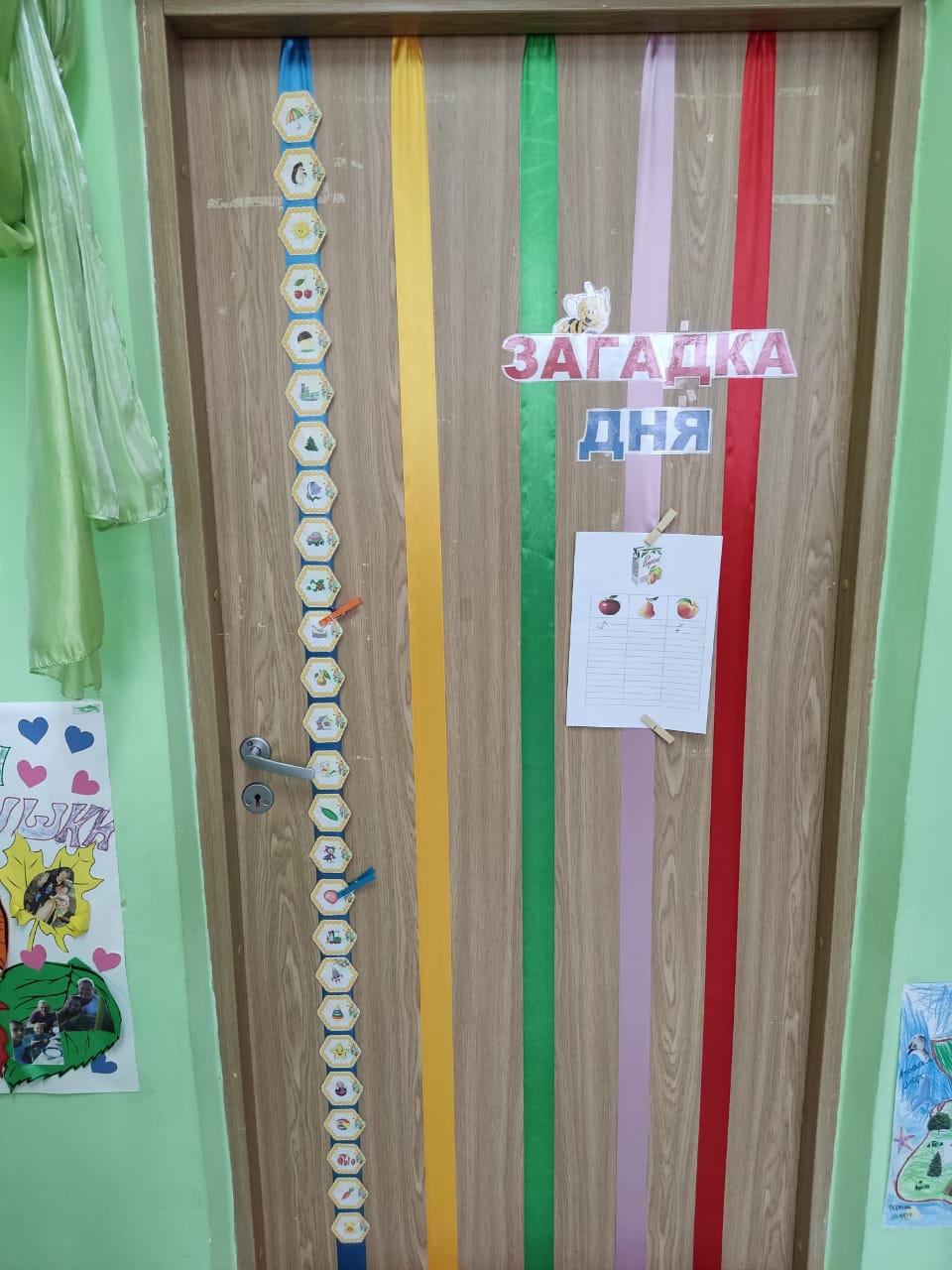 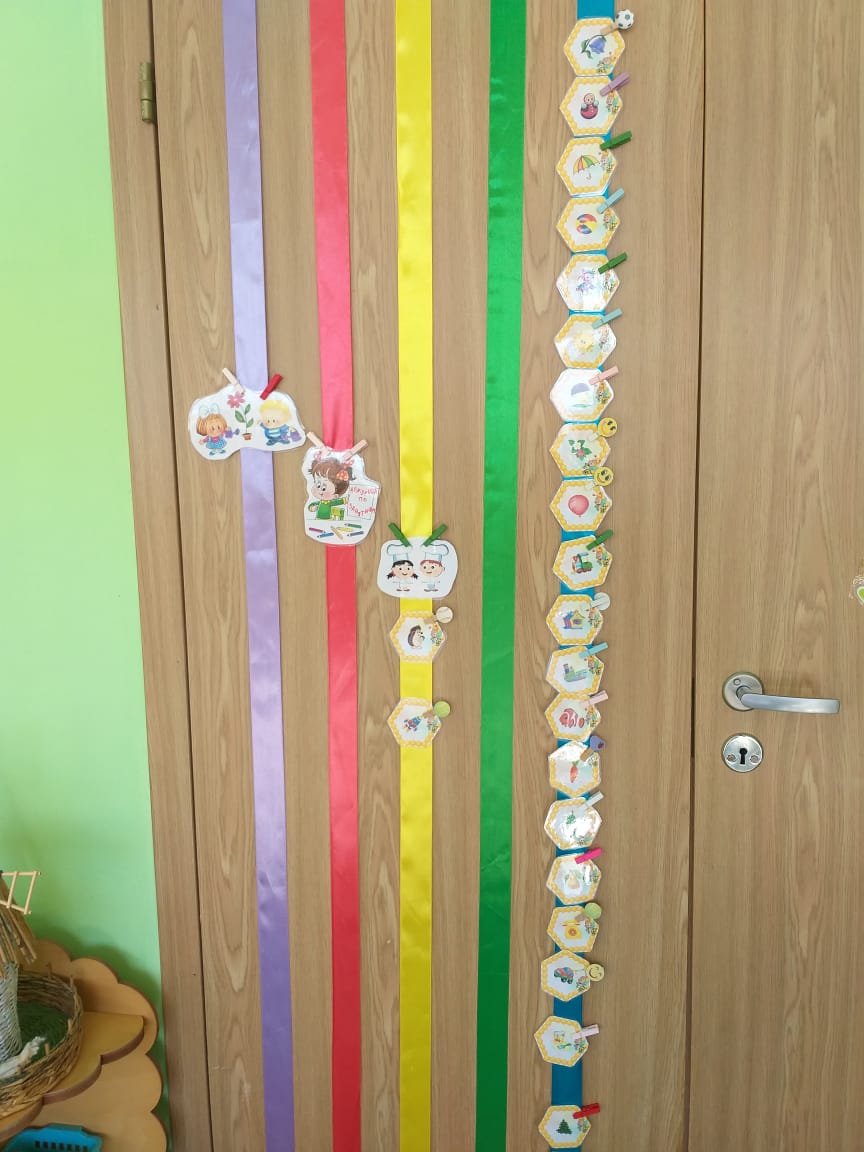 Дети и родители активно подключились к оформлению своих кабинок в приемной по тематическим неделям. Оформили «Заборчик здоровья», «Домик Безопасности». Этот материал мы ламинируем, брошурируем и вносим в соответствующие уголки для просмотра и закрепления знаний. На каждом шкафчике имеется «Читающий вагончик» для проведения марафона «Читающая семья». Прочитав произведение по теме недели, семья вклеивает фото прочитанной книги, а ребенок рассказывает её содержание детям. Вагончики по мере наполняемости периодически меняются, скрепляются и находятся в книжном уголке. 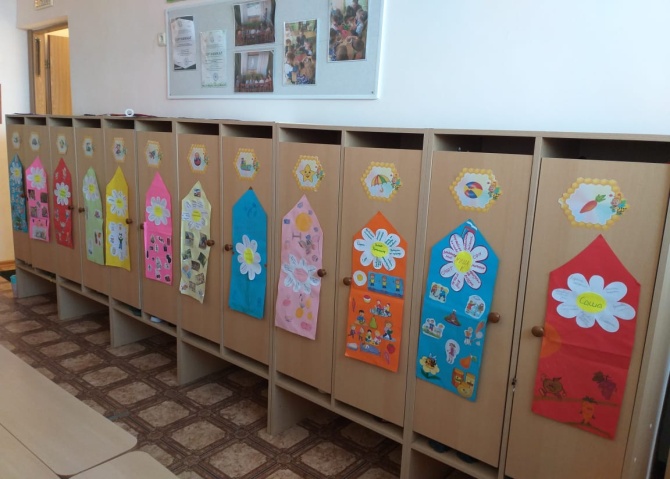 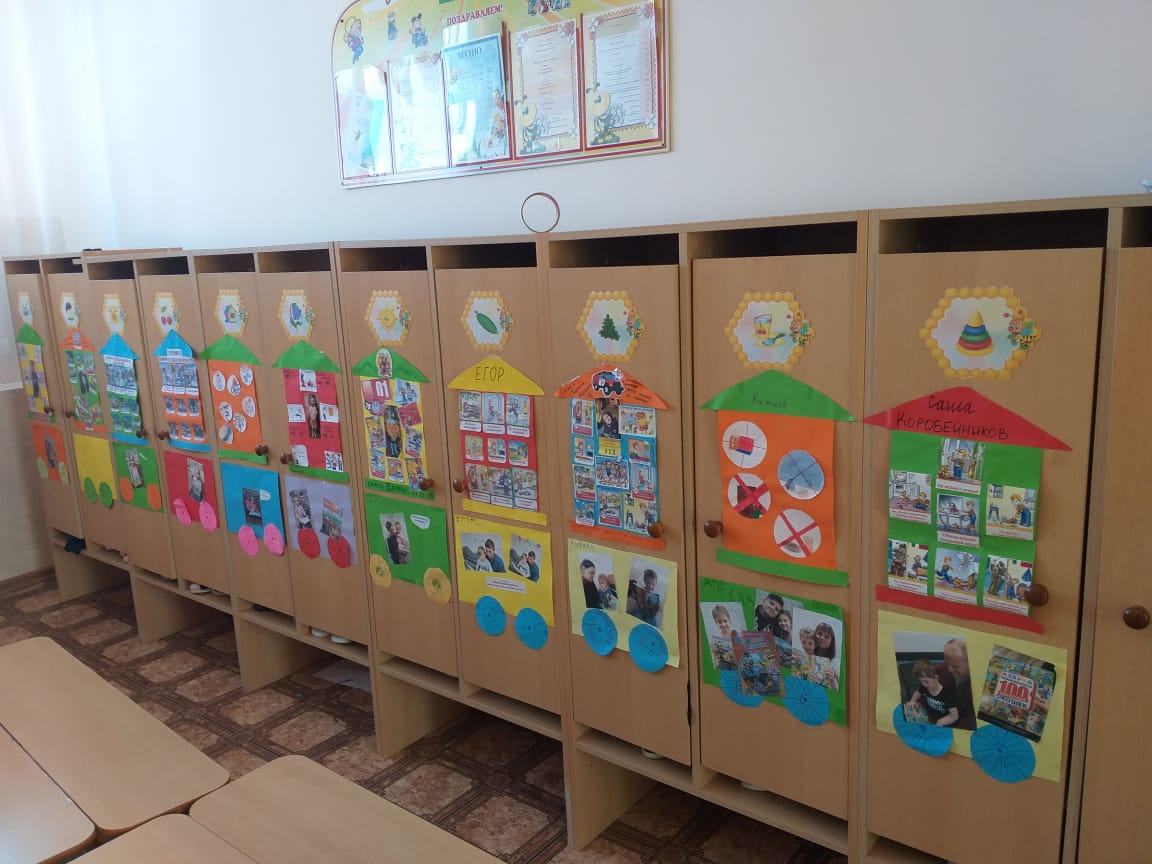 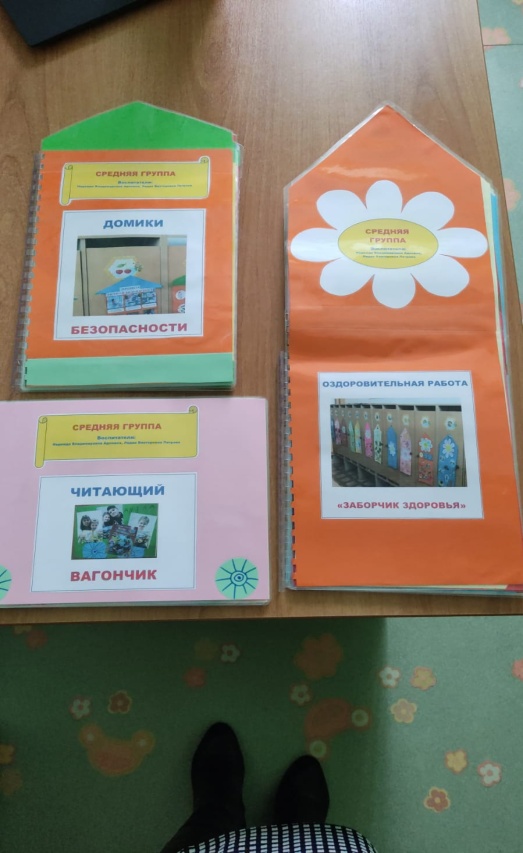 Очень интересным для детей и родителей стал «Говорящий элемент» - Квилт. Это коллективная работа, в которой важная информация представлена в виде панно-аппликаций, рисунков, фотографий и записанных текстов. Авторами Квилта являются дети и родители. В дальнейшем Квилт собирается в одну большую «Книгу открытий».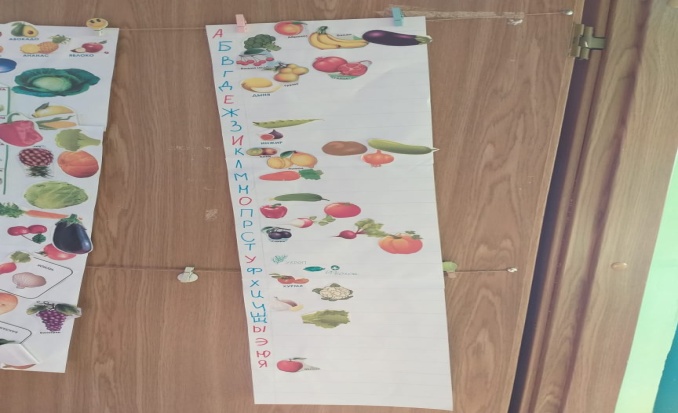 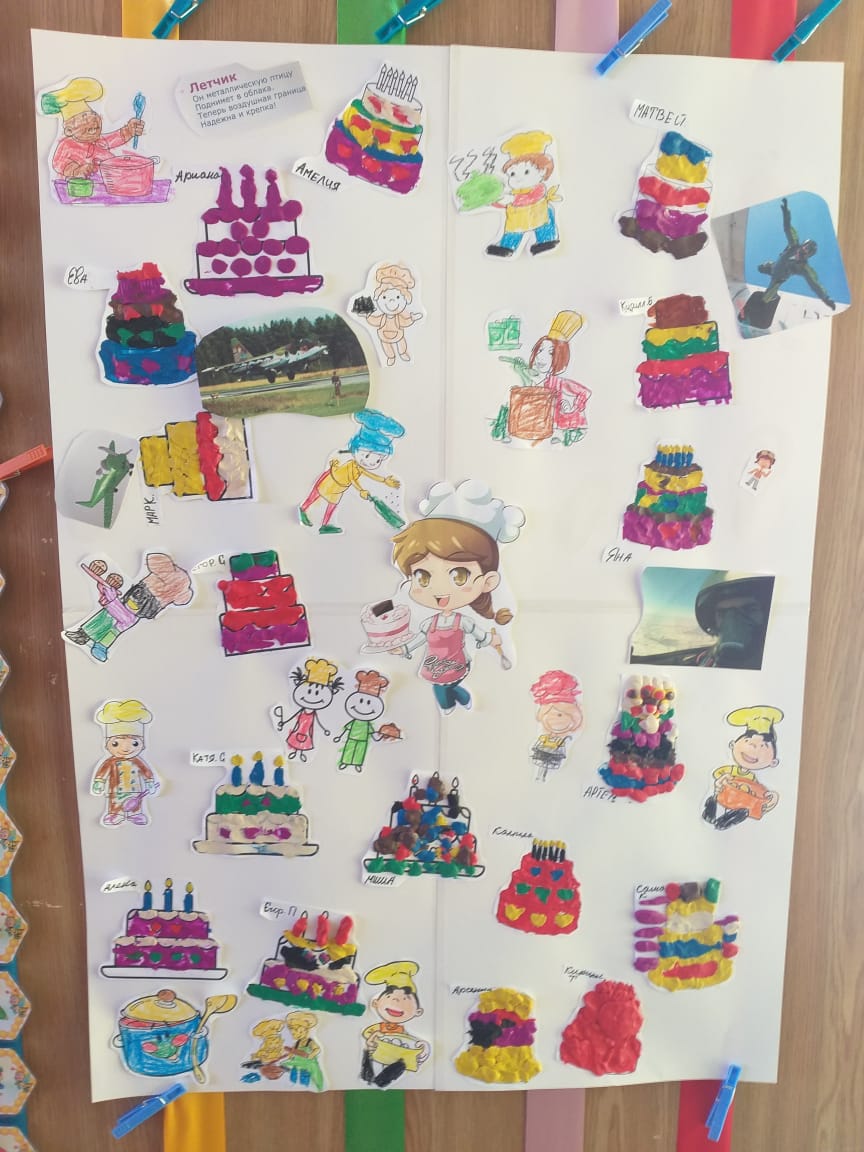 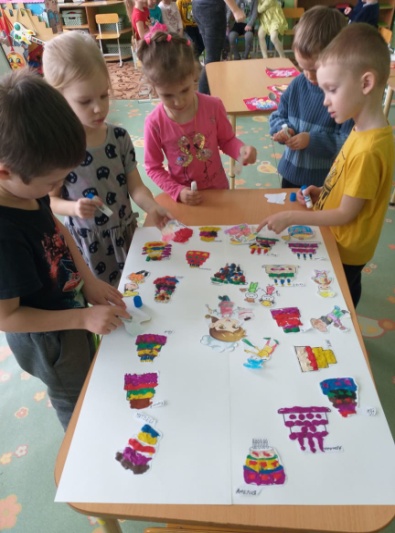 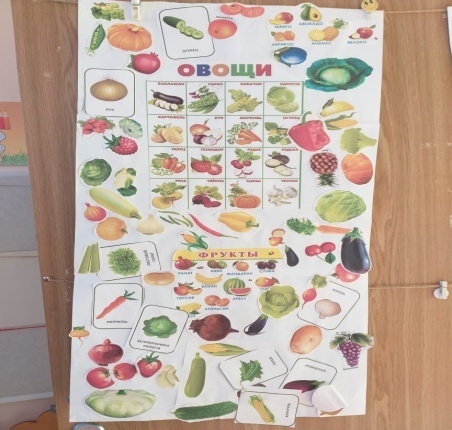 «Алфавит» - это подбор слов по теме недели или проекта – это полоски бумаги, на которых написаны разные слова, приходящие в голову, когда мы размышляем на какую-то тему. Совместно с родителями дети приносят картинку и приклеивают её к нужной букве. Так развивается словарный запас и ненавязчивое знакомство с буквами.Для того, чтобы знать, насколько тема проекта или тематической недели интересна каждому ребёнку, чтобы изучить имеющийся у детей опыт или выявить их инициативы и желания, проводим с детьми социологические опросы. Они помогают выявить мнение большинства и совместно принять решение.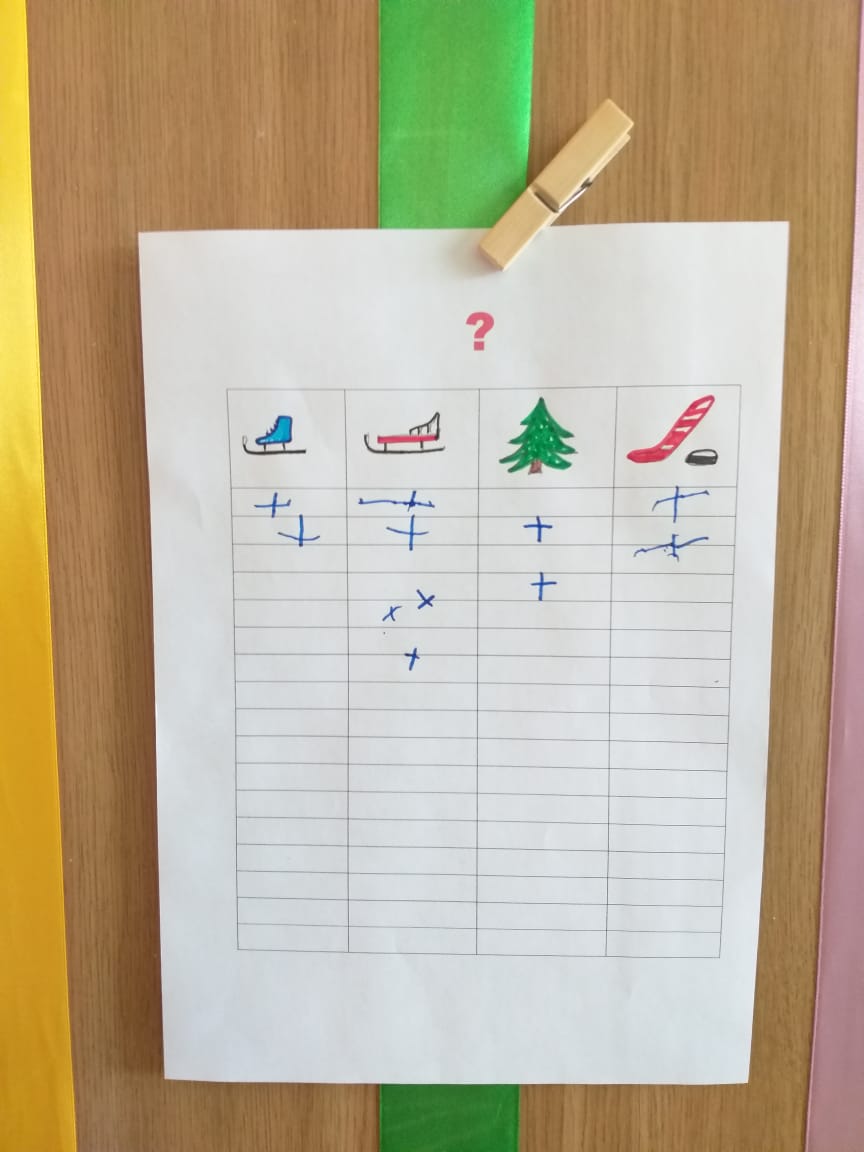 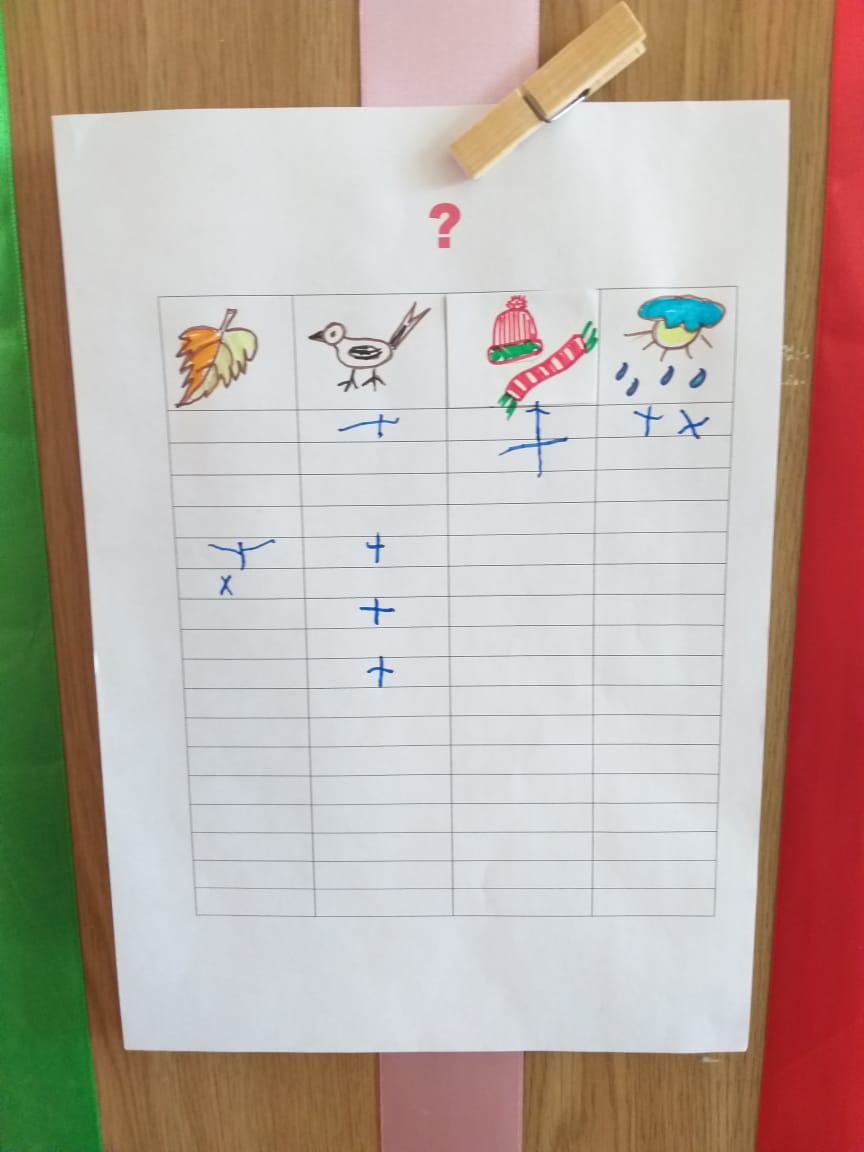 Важное место в «Говорящей среде» нашей группы заняло присутствие элементов декора, созданных в процессе творческой детской деятельности. Дети должны быть окружены своими работами, для того чтобы они видели свою продуктивность и свой рост. Дети с удовольствием участвуют в оформлении интерьера группы к праздникам, оформляют стенгазеты и плакаты.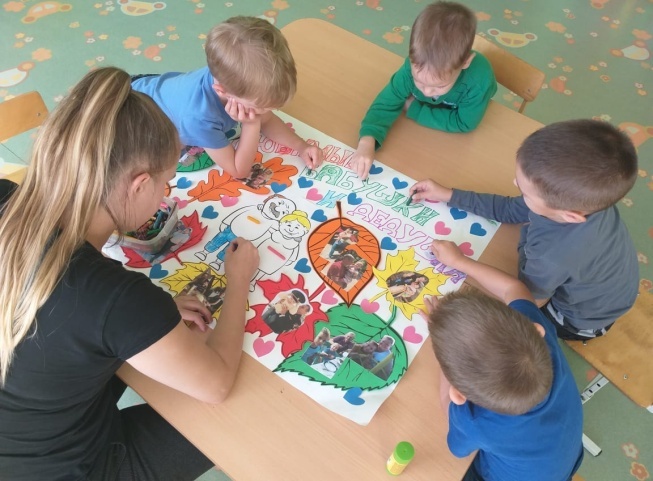 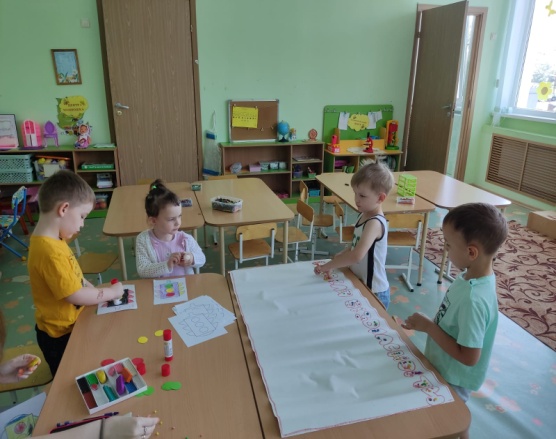 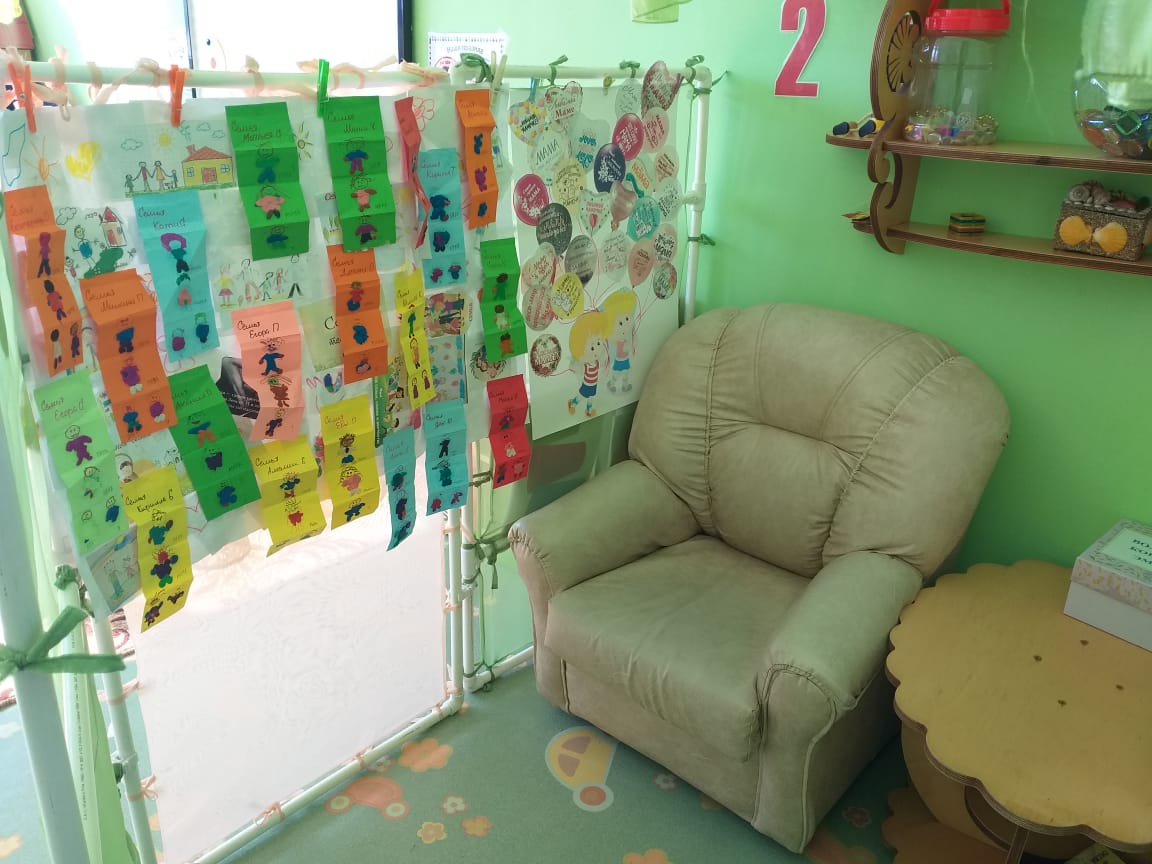 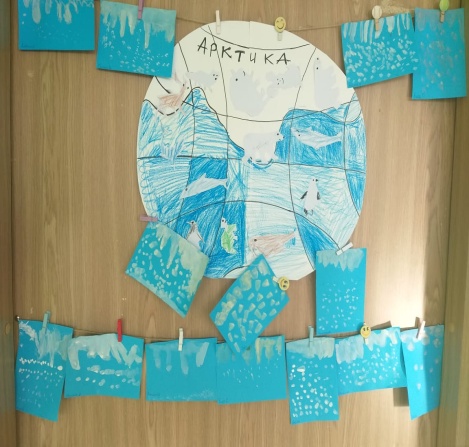 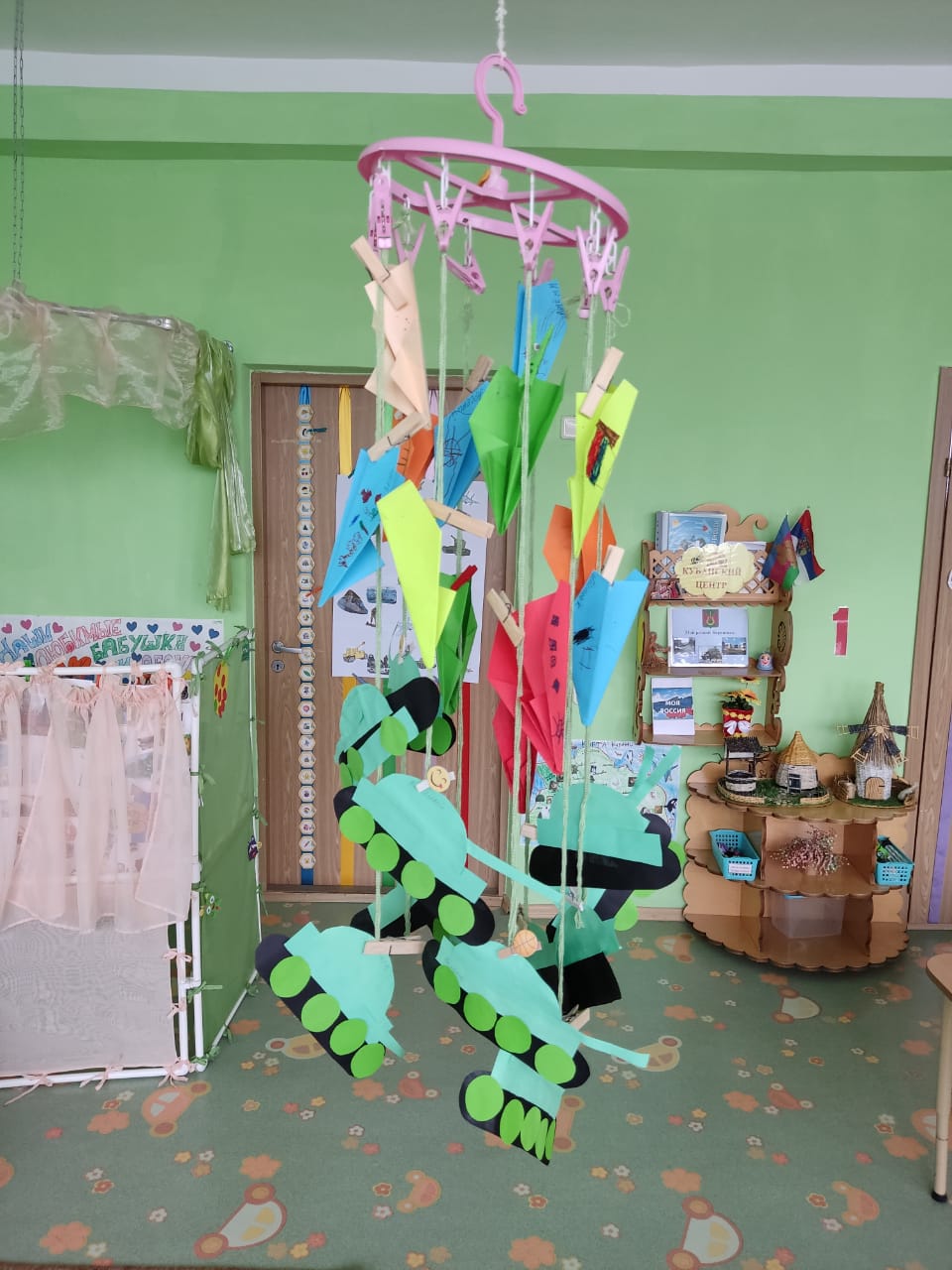 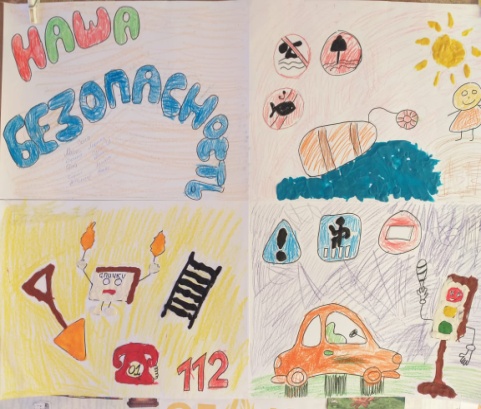 Оформили с детьми уголок «Здоровья». Обвели одного ребенка и определили, где находятся органы и сделали съемные картинки. Здесь же находится и «Заборчик здоровья». 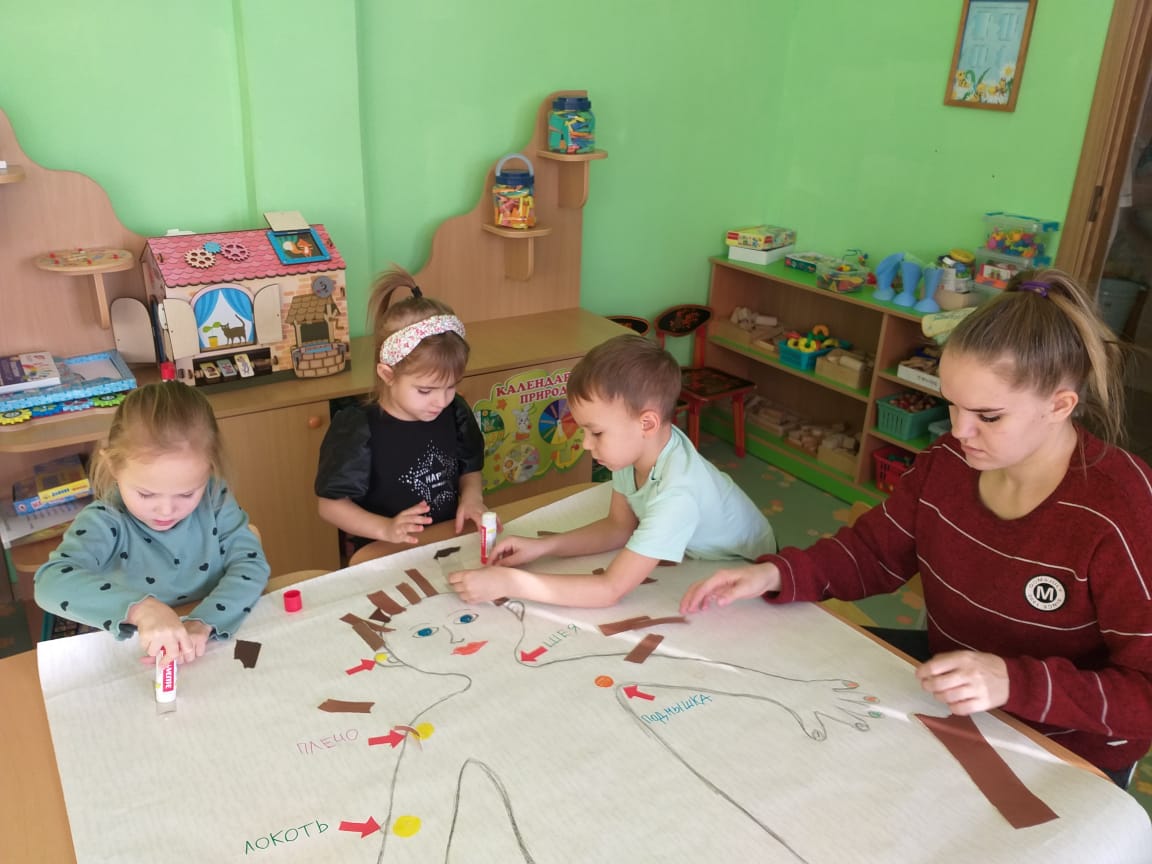 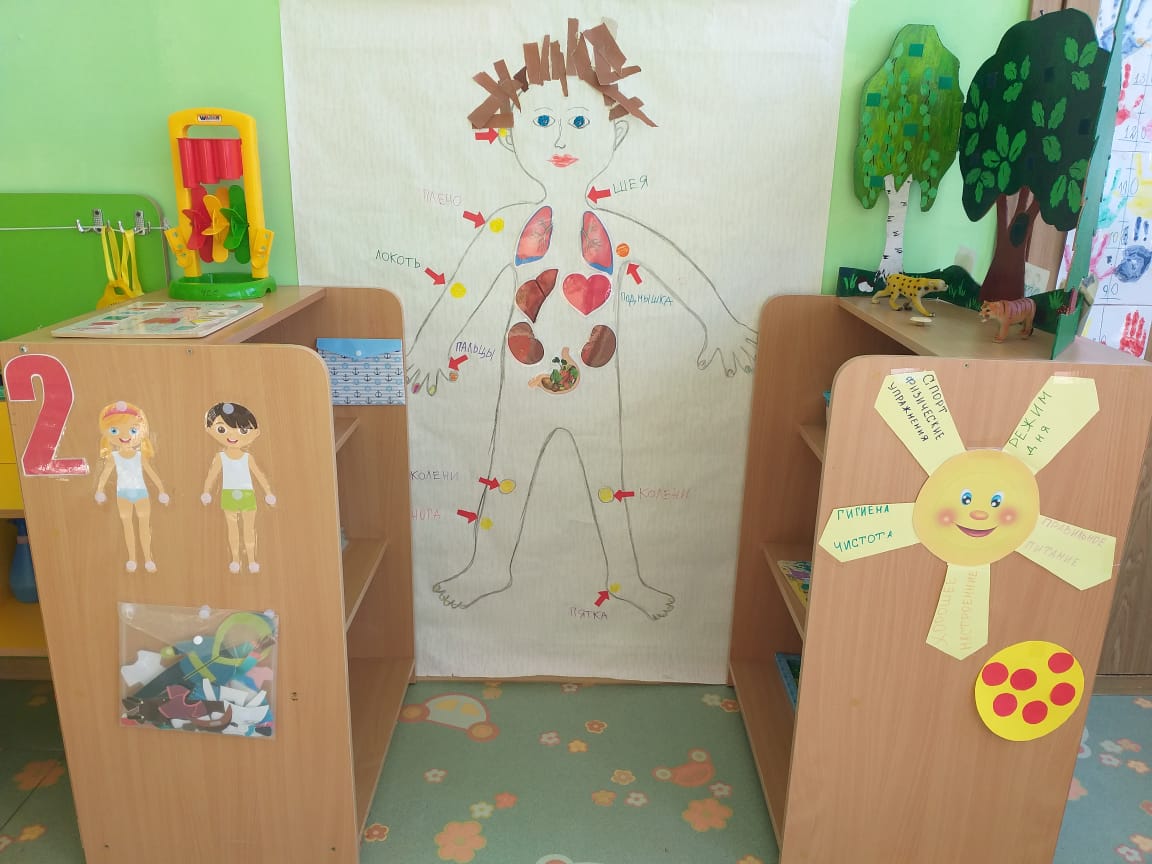 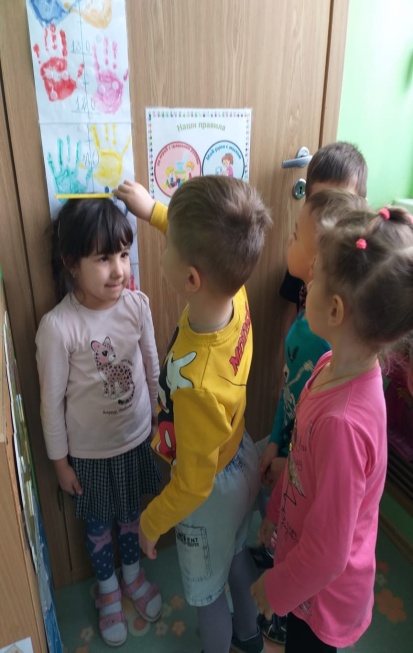 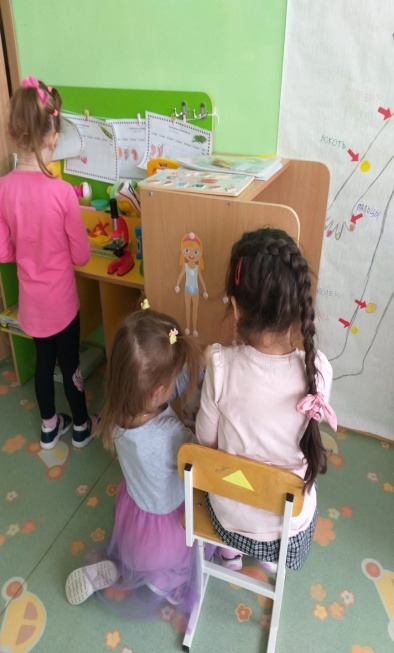 Для формирования гуманных межличностных отношений между детьми и установления позитивного микроклимата в группе создали  уголок «Мирилки». Но встала проблема, дети редко ссорятся, а уголок им очень нравится, решили дать ему еще и второе название «Уголок Дружбы».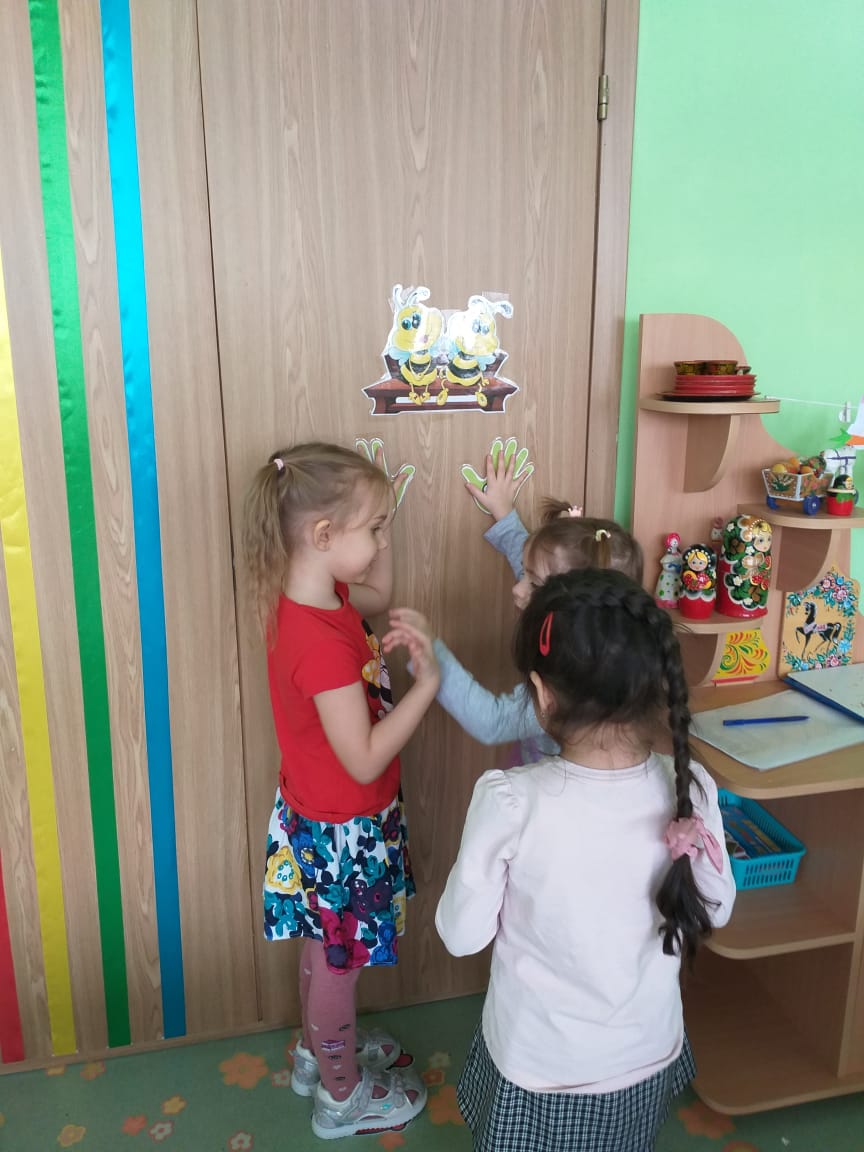 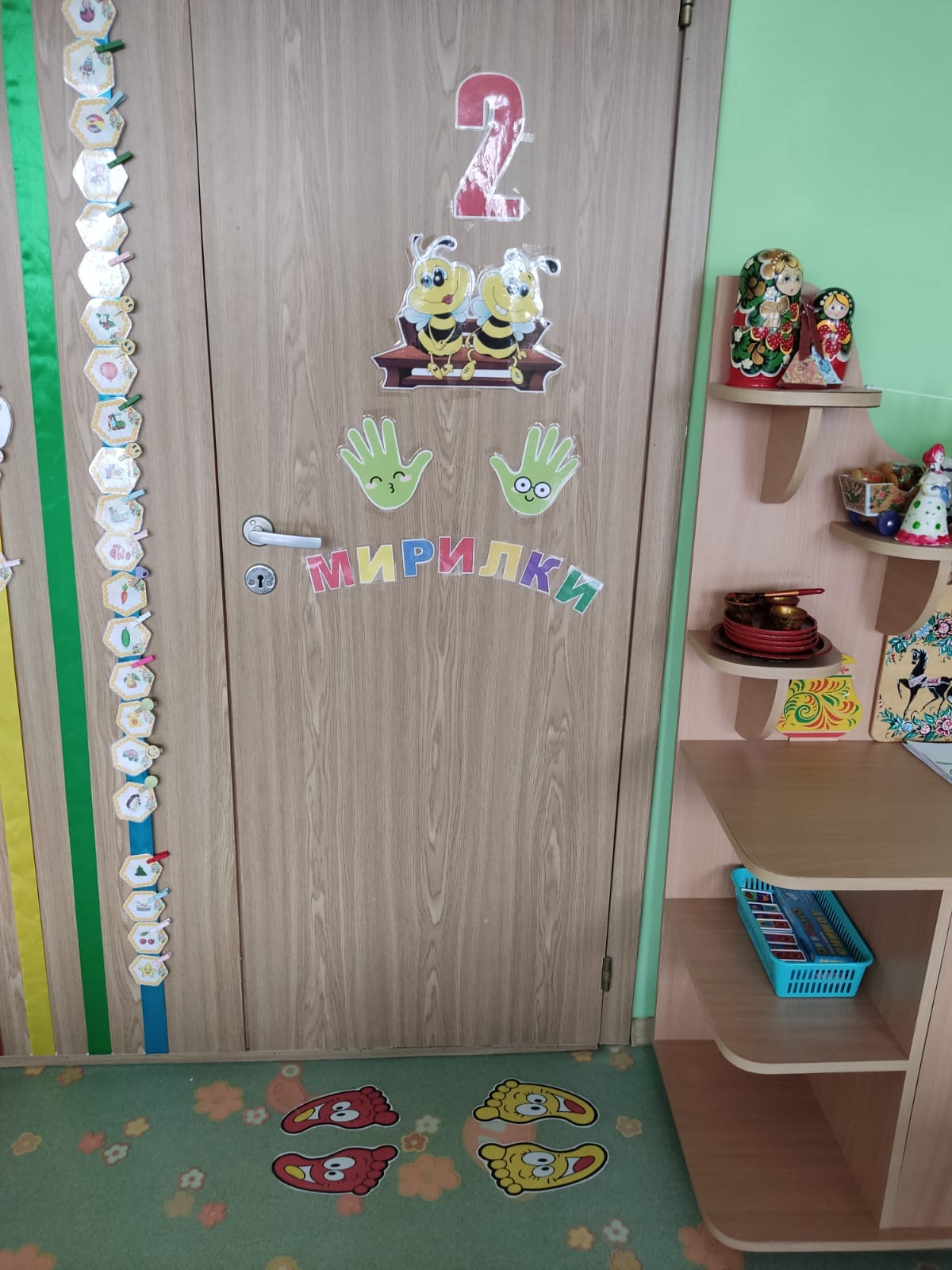 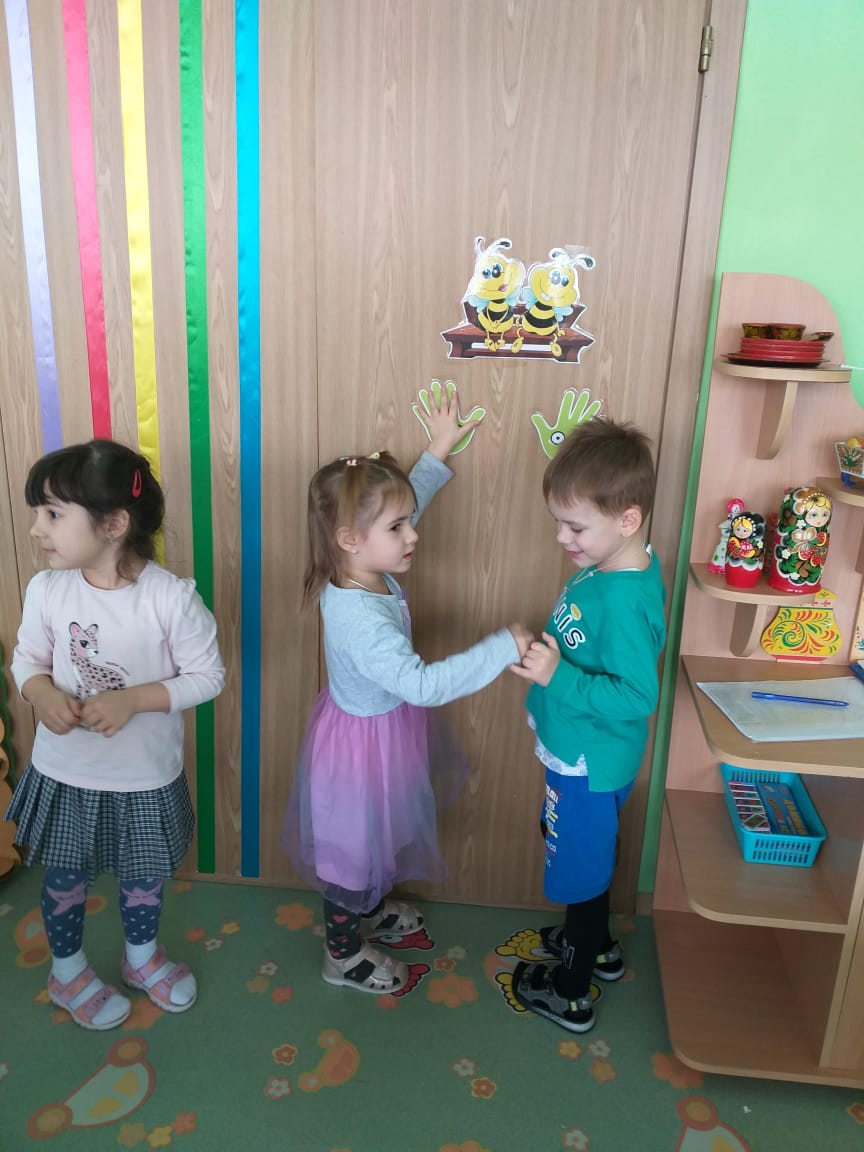 А для создания более доверительного отношения к педагогу и дружеской атмосферы между детьми, ввели карточки с различными вариантами  приветствий. Расположены они при входе в группу, где дети сами выбирают как им здороваться. При выборе вариантов приветствия соблюдено главное правило: среди всех вариантов надо, чтобы один хотя бы, был бесконтактным, т.е. такой, который не предполагал бы прикосновений. Чтобы дети могли его выбрать, если не хотят касаться других. Это важный момент в формировании телесных границ ребёнка.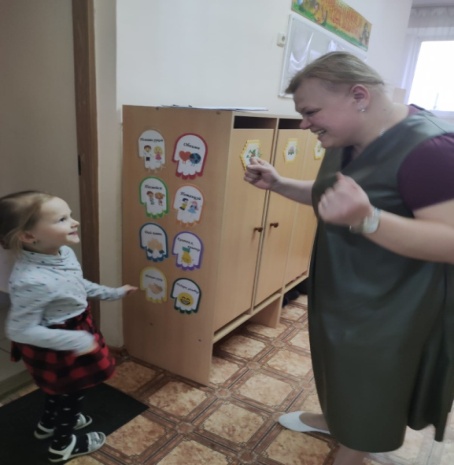 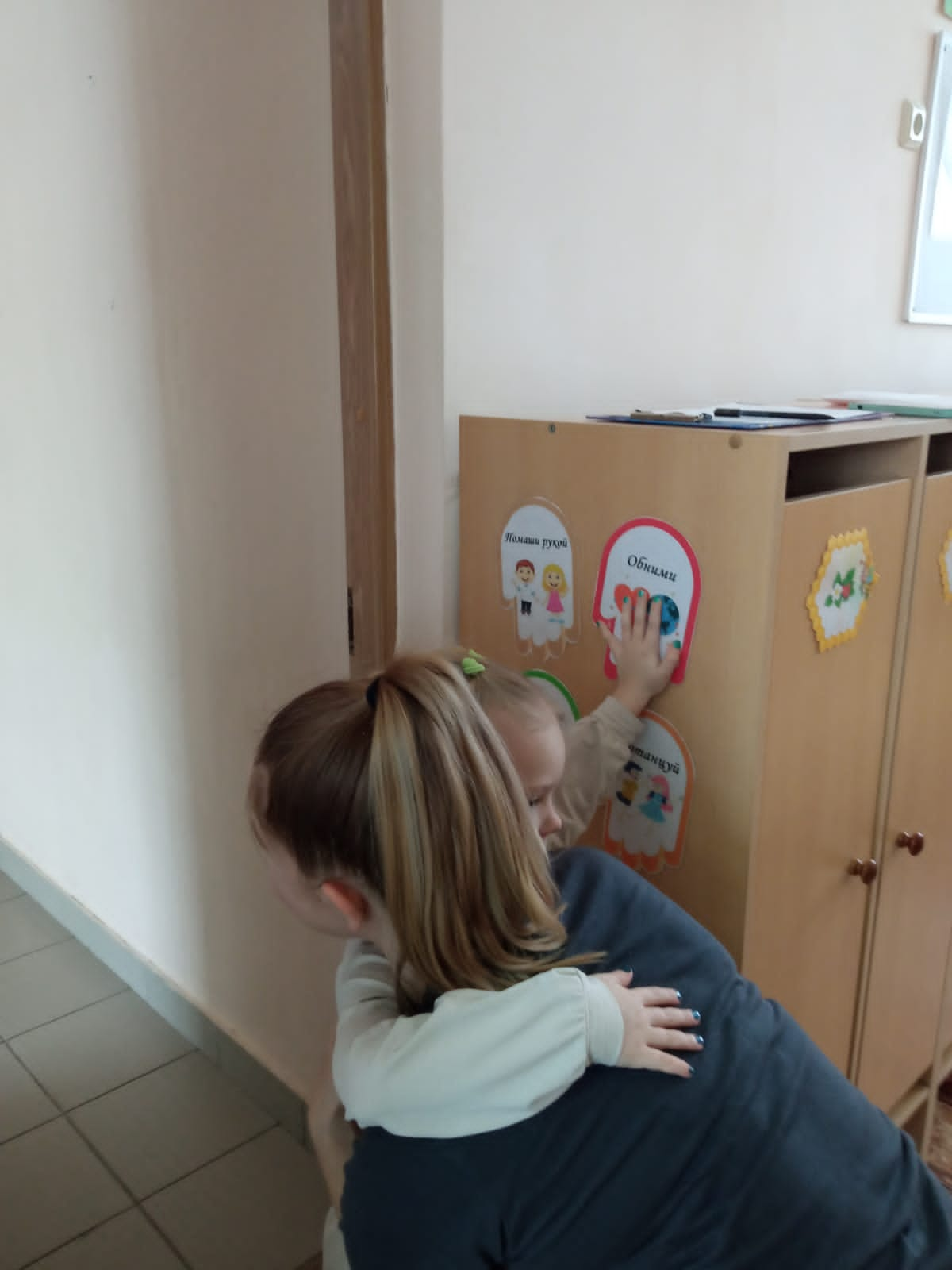 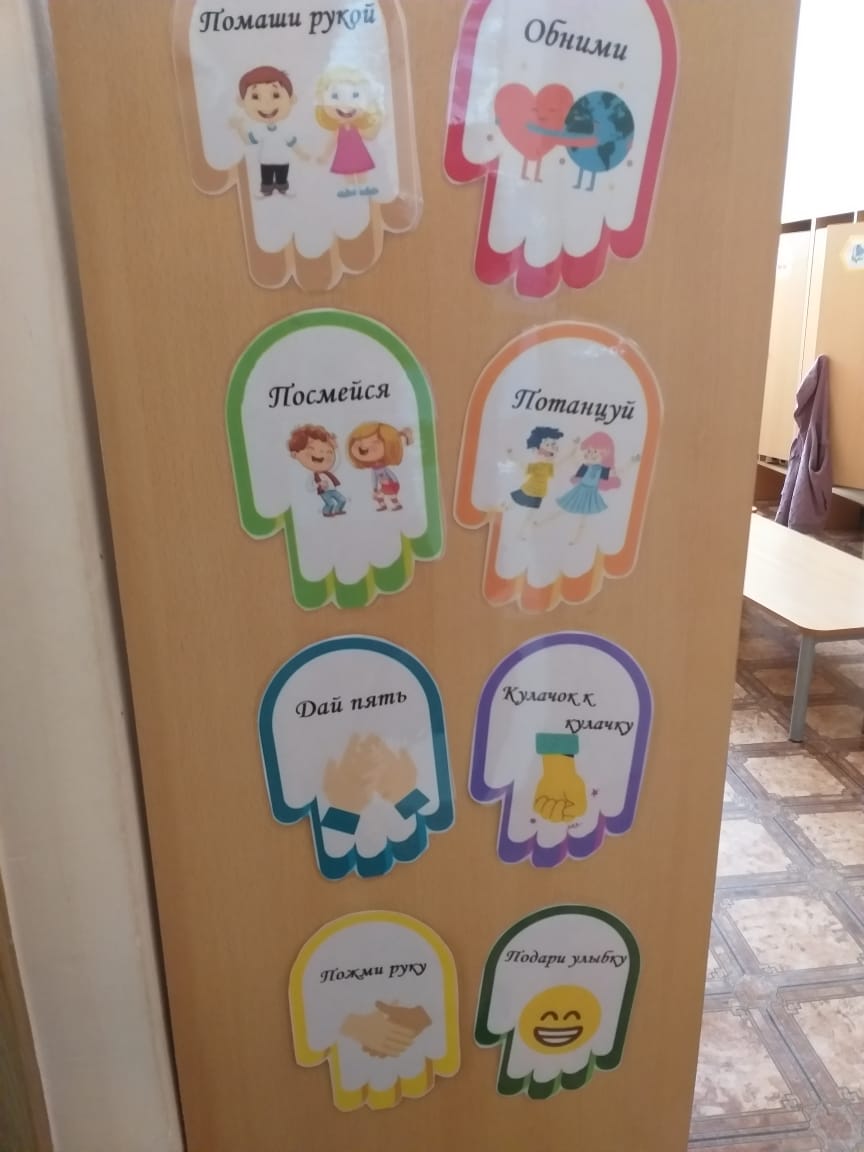 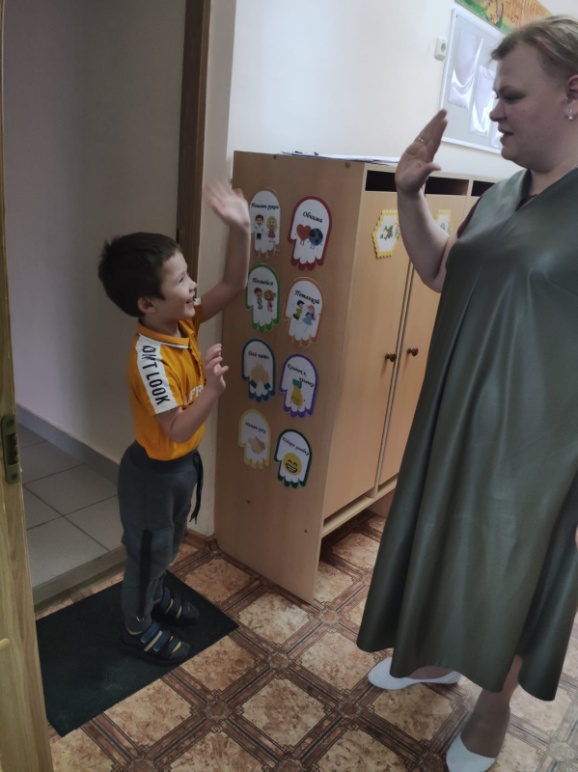 Для создания барьера безопасности, границ дозволенного, для удовлетворения базовых потребностей ребёнка, выбрали с детьми и развесили по их желанию правила группы. Правила сплачивают группу, работают на целевые ориентиры (ФГОС ДО), выглядят как желаемое поведение, а не как запрет.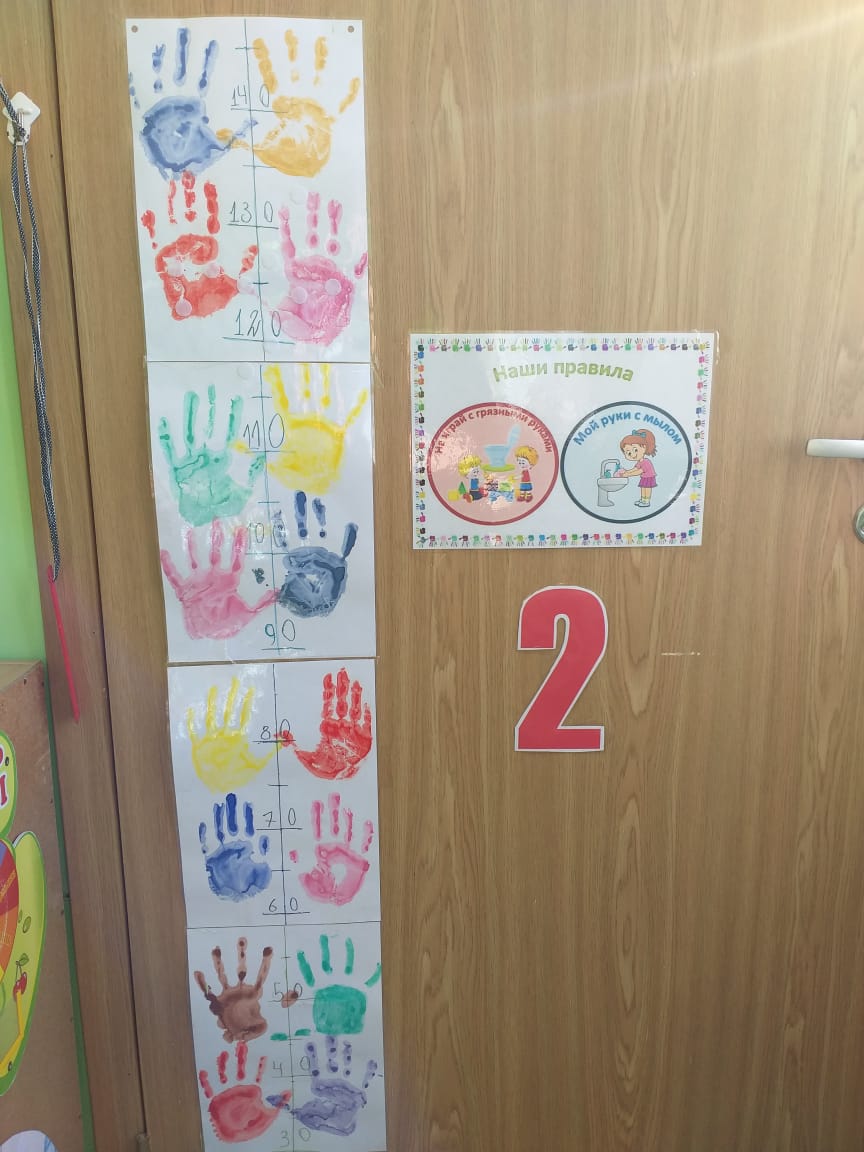 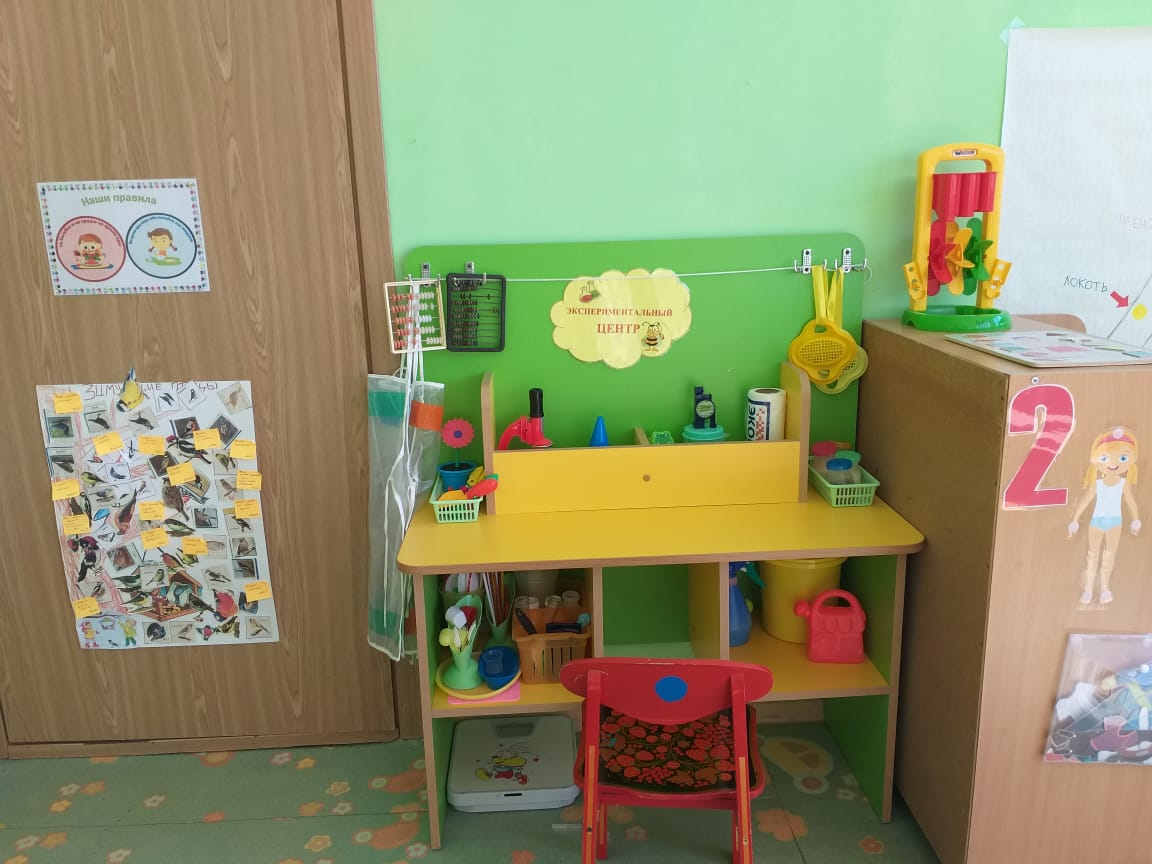 По желанию родителей оформляем «Портфолио ребенка». В него входят такие рубрики как «Вес», «Рост» ребенка. Моя ручка, моя ножка, все достижения ребенка, его художественное слово, творчество и многое другое. У нас в группе есть «говорящие двери», «говорящие ширмы» и «говорящие стены».В каждом уголке «живет цифра». Она обозначает, какое количество детей может находиться в центре или уголке. Так мы избежали столпотворения детей в одном месте и ненавязчиво знакомим их  с цифрами.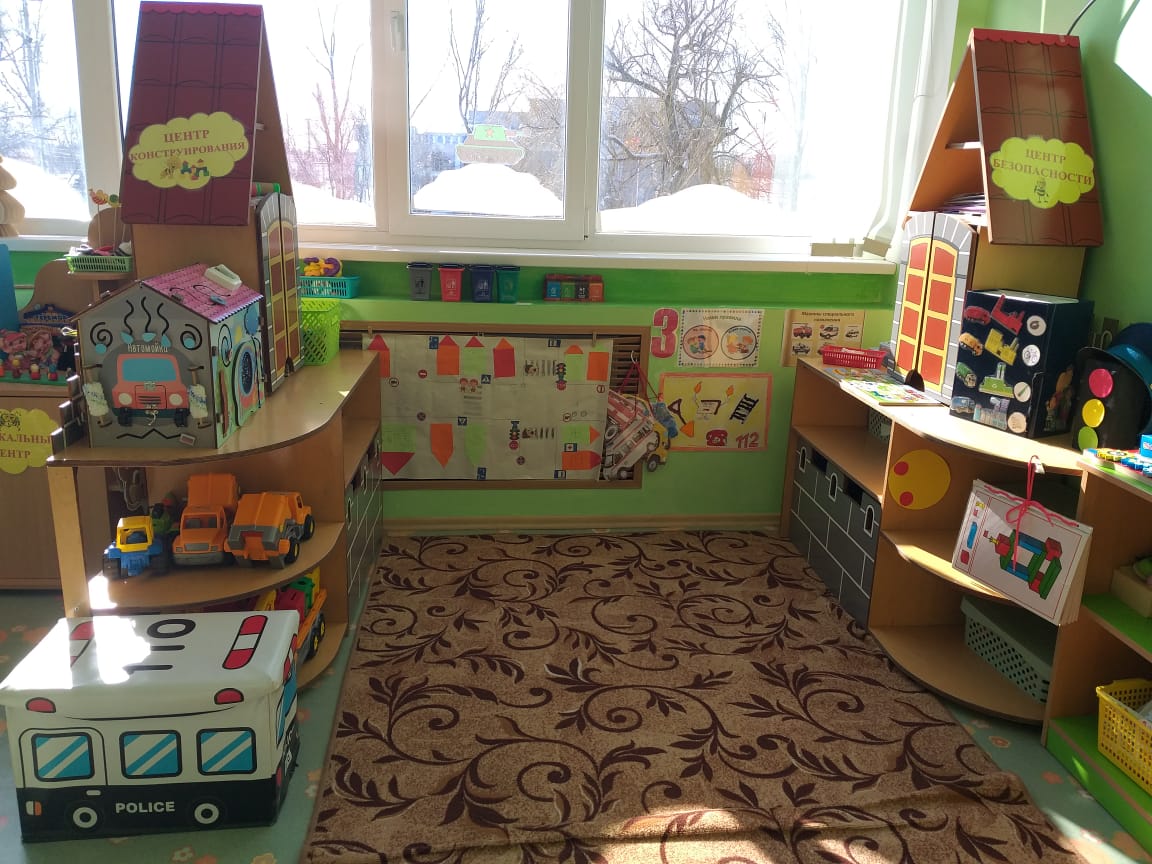 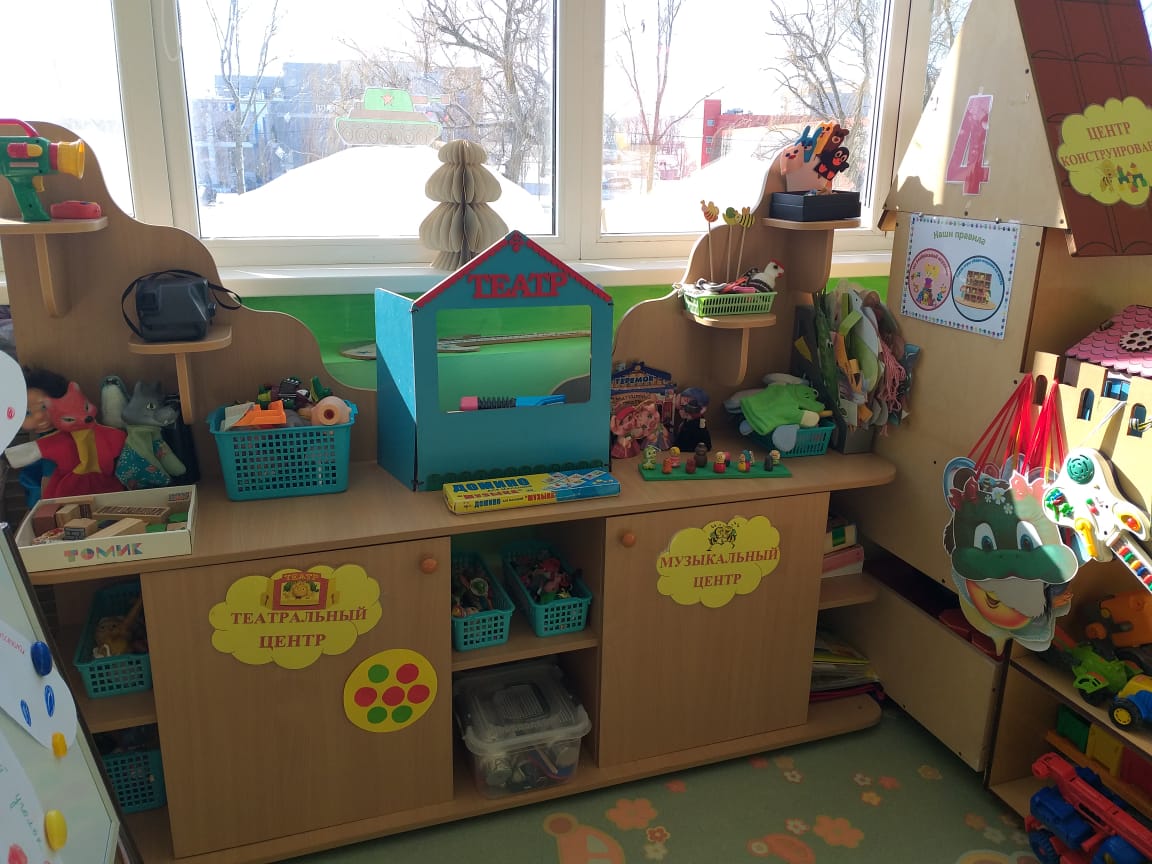 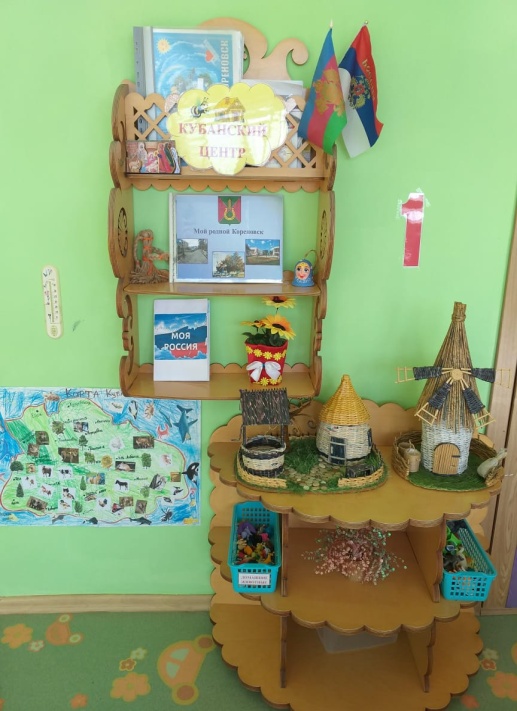 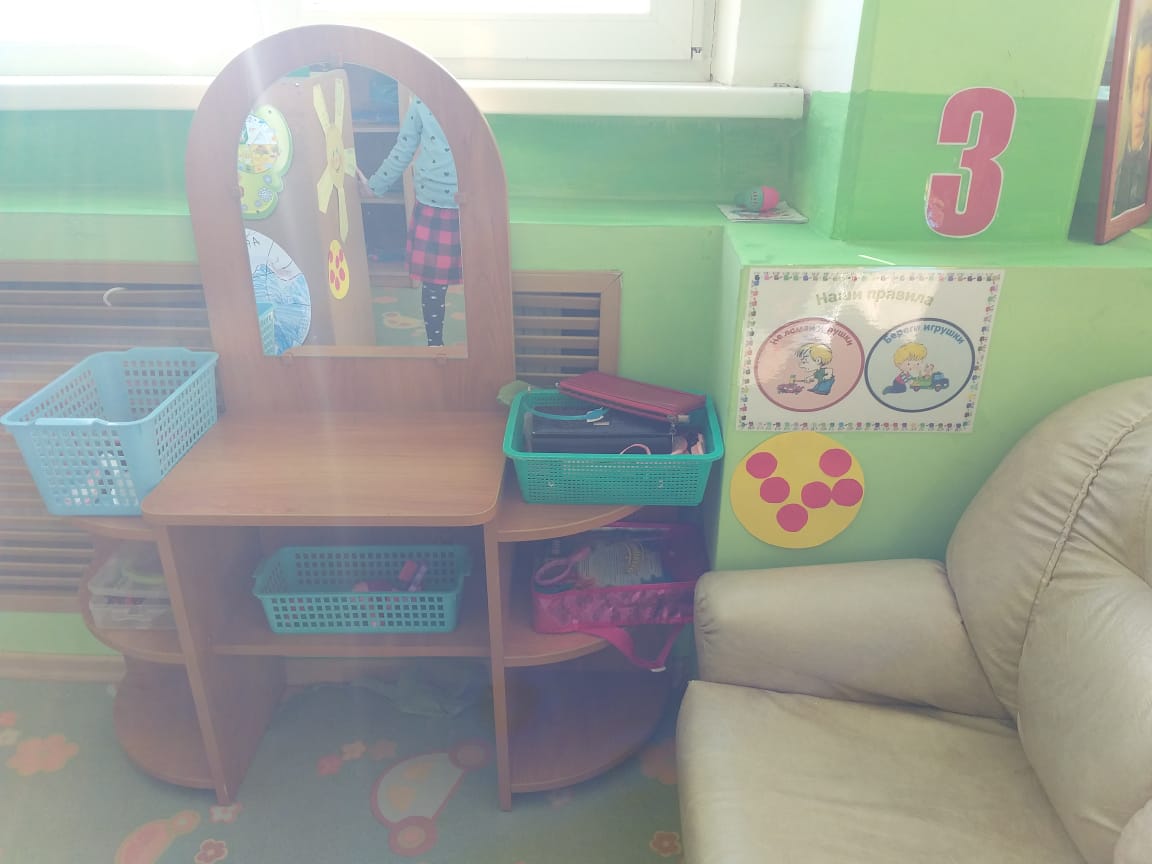 С детьми по проекту была проведена рефлексия. В каждый центр прикрепили желтые круги. Для детей положили маленькие красные и зеленые кружочки, чтобы они могли оценить центры. Если все хорошо – красный, если что-то надо добавить или переделать – зеленый. По мнению детей в уголок «Мирилки» добавить «Дружилки», как сказали дети. Родителям очень понравился уголок уединения, но они предложили назвать его «Семейным». В театральном центре все единогласно согласились, что театральные маски есть, а костюмов не хватает. 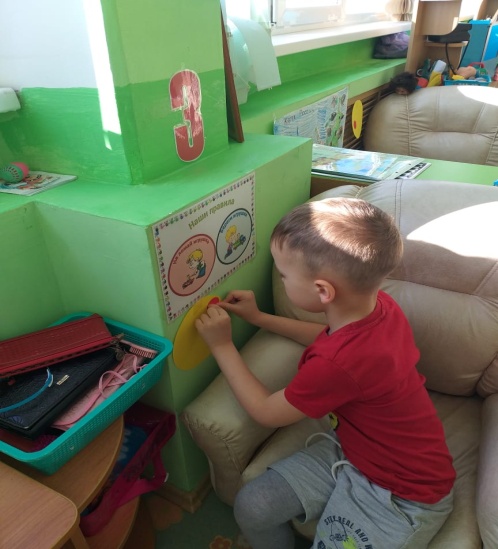 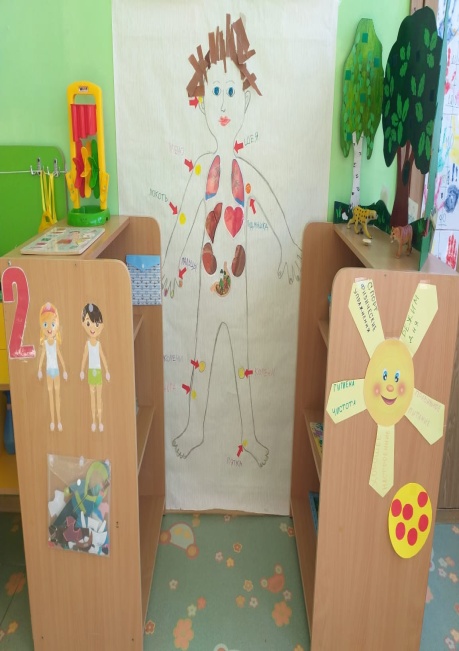 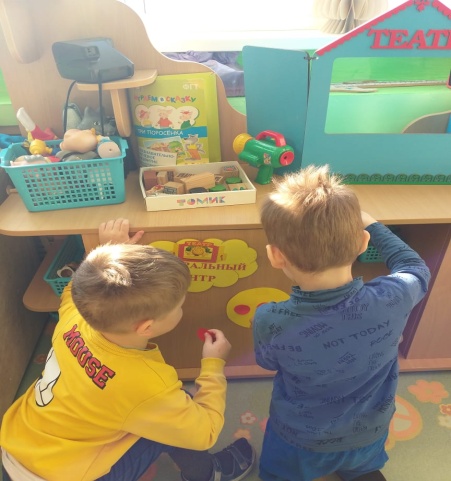 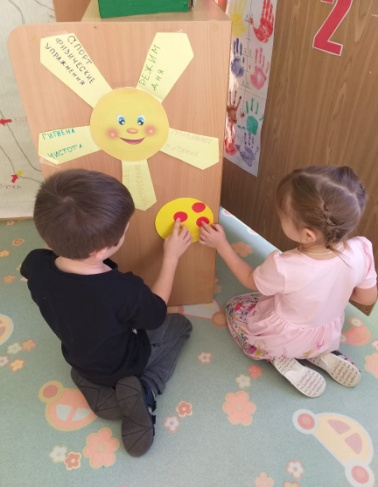 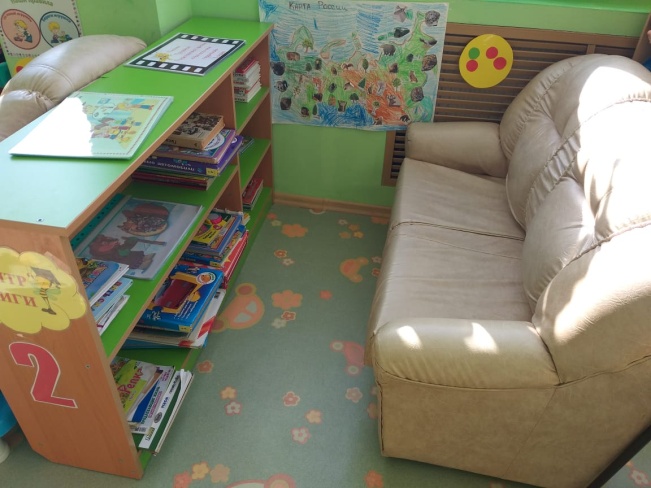 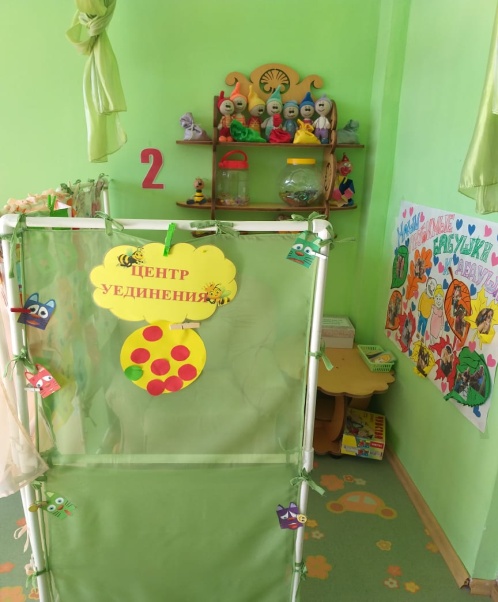 На родительском собрании была представлена презентация работы по нашему проекту, которая вызвала положительные отзывы у родителей. Был подведен итог и собрана ромашка пожеланий от родителей.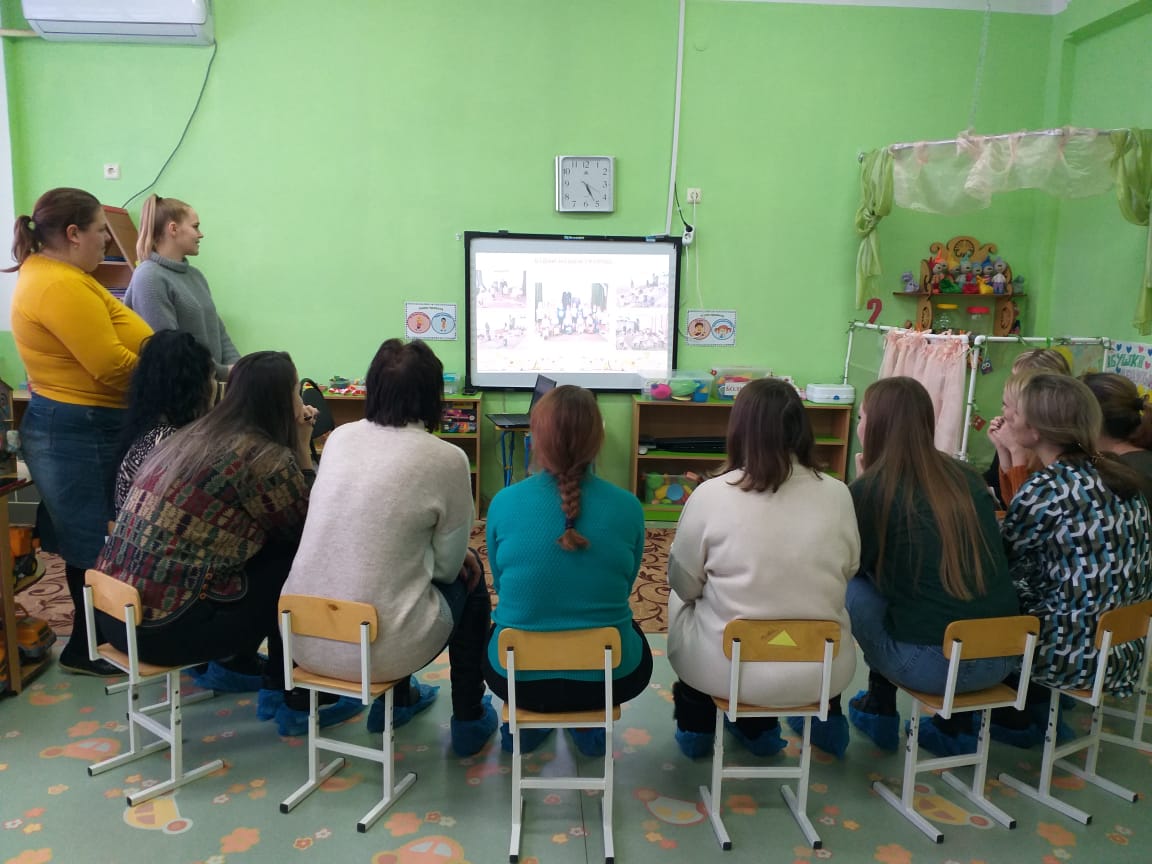 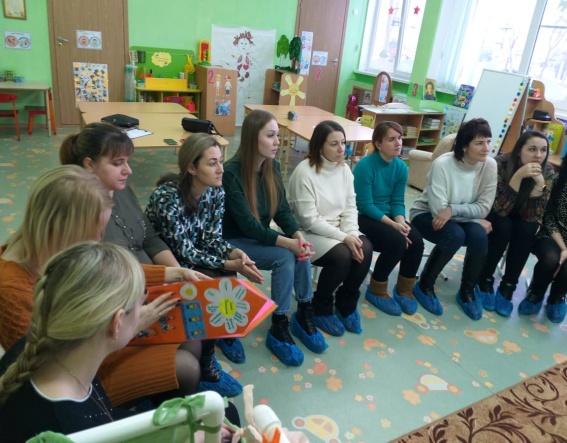 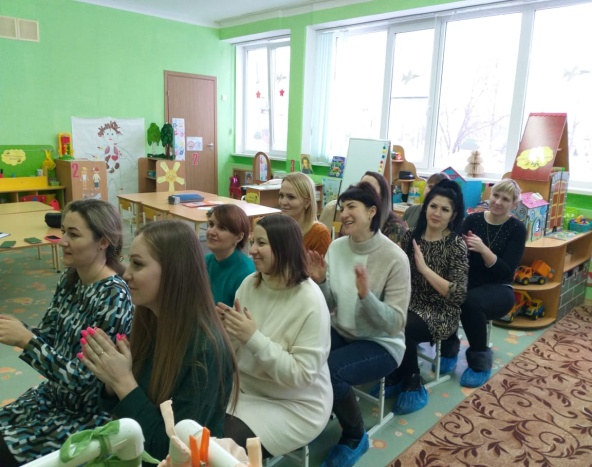 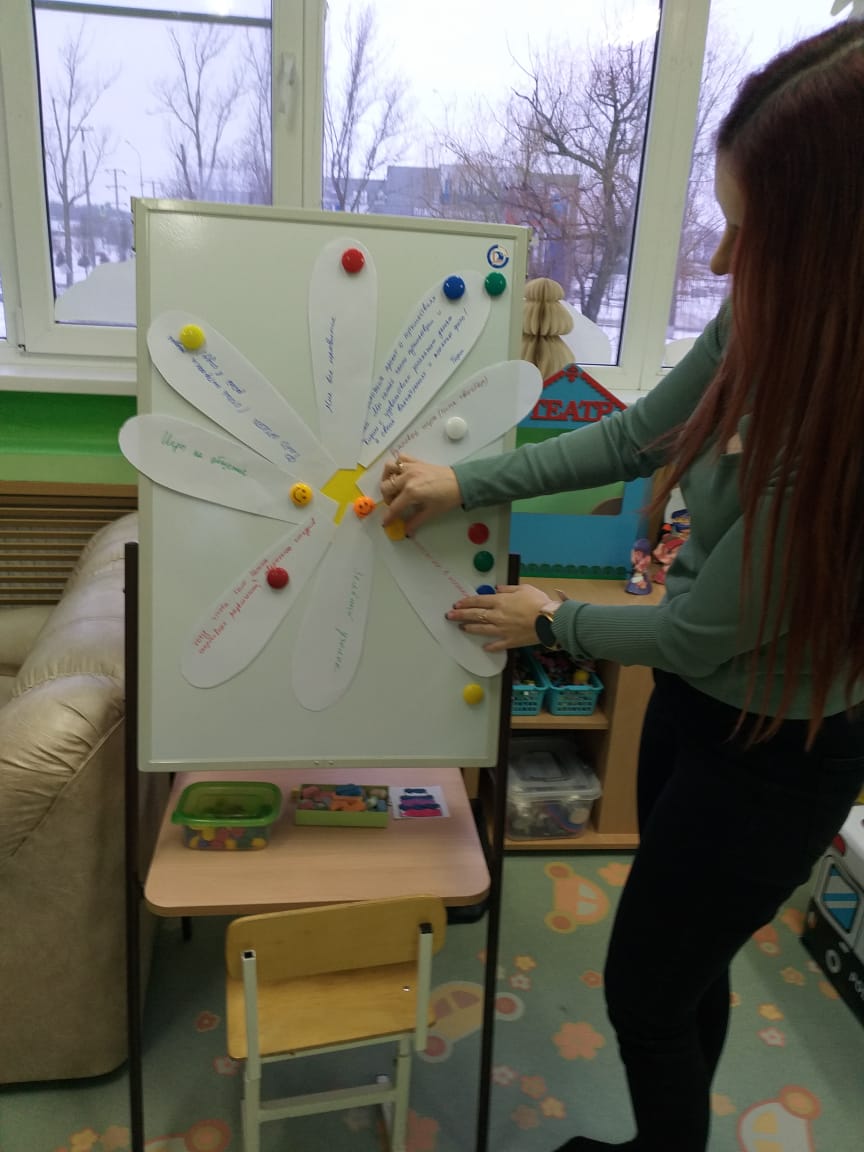 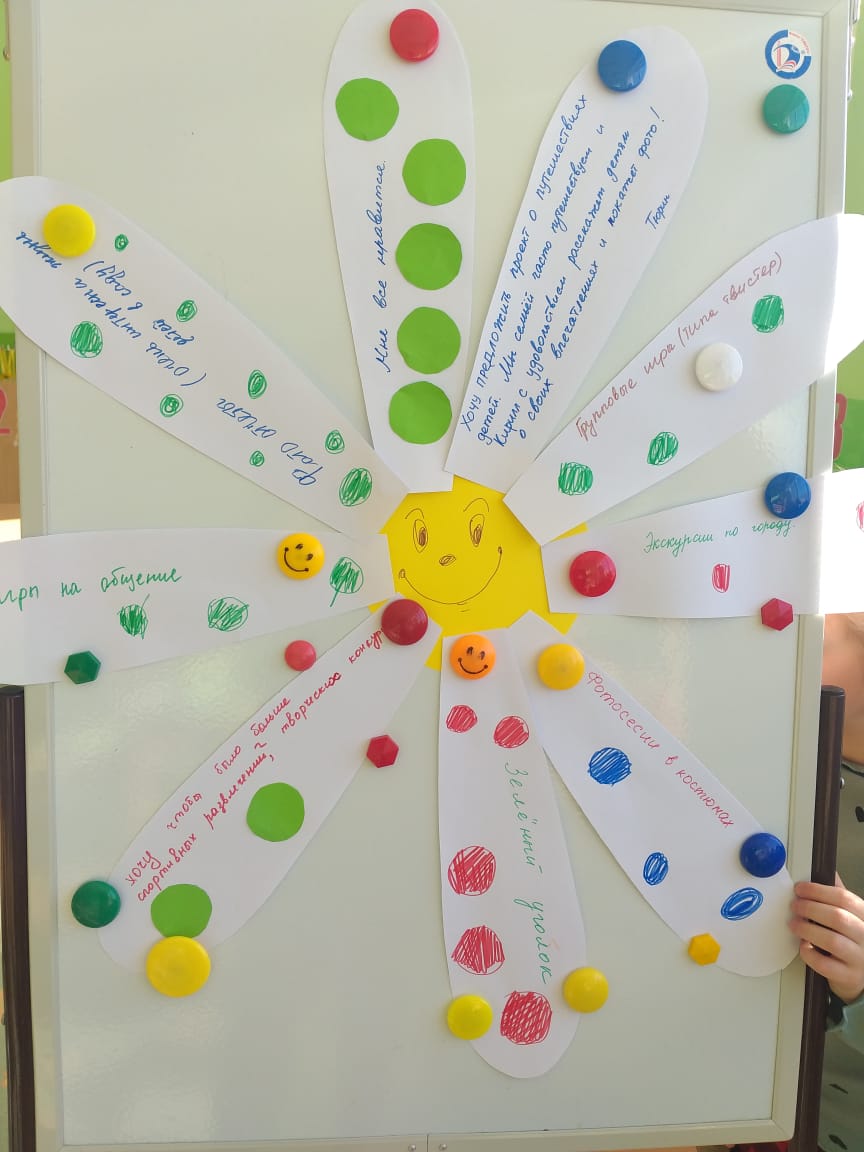 Заключение:Проведя  с детьми и родителями рефлексию по «Говорящей среде» можно сделать вывод, что проект реализован в полном объеме, но все решили и дальше продолжать начатую работу.Таким образом, благодаря проекту «Говорящая среда – создаем вместе», у моих воспитанников появилась возможность почувствовать себя в своём пространстве полноправными хозяевами. Они проявляют активность и инициативность, осознают свою значимость, ощущают свой личный вклад в общее дело.В свою очередь, мне, как педагогу этой группы, проект предоставляет возможность для творческой самореализации и организации воспитательно-образовательного процесса на новом качественном уровне.А родители стали полноценными участниками воспитательно-образовательного процесса в детском саду.ПедагогиДетиРодители                   1 этап – подготовительный                    1 этап – подготовительный                    1 этап – подготовительный Изучение методической литературы, прохождение	 он-лайн  курса «Голос  ребенка в среде» (автор курса Юлия  Илюхина, доцент дошкольной кафедры Института Развития Образования Краснодарского края).Мозговой	штурм	«Что	вы хотите поменять в группе».Создание дизайн проекта «Наша группа».Мозговой штурм «Что важно    для  вашего ребенка».Мотивирующие беседы«Сделаем вместе нашу группу  лучше».                   2 этап – основной                   2 этап – основной                   2 этап – основной1 шаг - Перестановка1 шаг - Перестановка1 шаг - Перестановка2 шаг - Оформление центров с детьми и родителями: Маркировка, правила группы, Числовой ряд, азбука Декор группы, Маркировка пространства, Эмблемы центров.2 шаг - Оформление центров с детьми и родителями: Маркировка, правила группы, Числовой ряд, азбука Декор группы, Маркировка пространства, Эмблемы центров.2 шаг - Оформление центров с детьми и родителями: Маркировка, правила группы, Числовой ряд, азбука Декор группы, Маркировка пространства, Эмблемы центров.3 шаг - Наполнение центров:Внесение разнообразных атрибутов для     решения образовательных задач центра.изготовления схем- подсказок для деятельности в центрах;изготовление атрибутов  и материалов  для  ОД.Внесение разнообразных атрибутов для решения образовательных задач центра4 шаг - Апробирование инструментов говорящей средысоц. опросы; «азбука темы»; «ключевые слова»; «загадка дня»; «новость дня»; «звезда группы».соц. опросы; «азбука темы»; «ключевые слова»; «загадка дня»; «новость дня»; «звезда группы».3 этап – рефлексивный3 этап – рефлексивный3 этап – рефлексивныйПодведение итогов «Все ли получилось?»Проведение педагогического наблюдения «Говорит ли среда». Презентация итогов проекта на педагогическом совете детского сада и на родительском собрании.Подведение итогов «Все ли получилось?»Проведение педагогического наблюдения «Говорит ли среда». Презентация итогов проекта на педагогическом совете детского сада и на родительском собрании.Подведение итогов «Все ли получилось?»Проведение педагогического наблюдения «Говорит ли среда». Презентация итогов проекта на педагогическом совете детского сада и на родительском собрании.Познавательное- расширение представлений о предметном окружении;- развитие навыков ориентировки в пространстве.Художественно- эстетическое- развитие навыков рисования и творческого мышления.Физическое- развитие координации, крупной и мелкой моторики.Речевое- активизация речи (беседы, обсуждения и т.д.).Социально- коммуникативное- развитие социально – коммуникативных навыков при работе в парах и группе; формирование чувства общности.